LETNIDELOVNINAČRT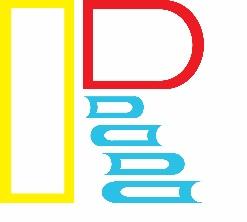 OSNOVNA ŠOLA RAČEŠOLSKO LETO: 2020/2021Letni delovni načrt je obravnaval učiteljski zbor dne 24. 9. 2020Letni delovni načrt je obravnaval Svet staršev OŠ Rače dne 29. 9. 2020Letni delovni načrt je obravnaval in sprejel Svet zavoda OŠ Rače dne 30. 9. 2020VSEBINA1	UVOD	52	PREDSTAVITEV ŠOLE IN ŠOLSKEGA OKOLIŠA	62.1	ZGODOVINA	62.2	USTANOVITELJ	62.3	ŠOLSKI OKOLIŠ	62.4	VIZIJA	62.5	POSLANSTVO	62.6	VREDNOTE	62.7	VZGOJNI NAČRT	62.8	PREDNOSTNE NALOGE V ŠOLSKEM LETU 2020/2021	72.9	VPIS V ŠOLO	73	ORGANI ZAVODA	83.1	SVET ZAVODA OSNOVNE ŠOLE RAČE	83.2	SVET STARŠEV	83.3	RAVNATELJ ŠOLE	93.4	STROKOVNI ORGANI ŠOLE	93.4.1	RAZPORED UČITELJEV PO STROKOVNIH AKTIVIH	103.4.2	PROGRAMI DELA STROKOVNIH AKTIVOV	114	VSEBINA, OBSEG IN RAZPOREDITEV VZGOJNO-IZOBRAŽEVALNEGA DELA	124.1	KADROVSKA SESTAVA ŠOLE	124.2	OSTALI DELAVCI ŠOLE	134.3	ŠTEVILO UČENCEV IN ODDELKOV	134.4	ŠOLSKI PREDMETNIK	144.5	POUK V MANJŠIH UČNIH SKUPINAH	154.6	IZBIRNI PREDMETI	154.7	DELO Z NADARJENIMI	164.8	DELO Z UČENCI S POSEBNIMI POTREBAMI	174.9	ŠOLA V NARAVI	174.10	PRIPRAVA NA KOLESARSKI IZPIT IN IZVEDBA	174.11	PLAVALNI TEČAJ	174.12	RAZŠIRJEN PROGRAMA (RAP)	174.12.1	NAMEN RAP	174.12.2	POTEK DELA V RAP OD 1. DO 5. RAZREDA	184.13	PROGRAM DEJAVNOSTI RAZŠIRJENEGA PROGRAMA	194.14	DEŽURSTVA UČITELJEV	204.15	PROGRAM IZOBRAŽEVANJA STROKOVNIH DELAVCEV IN RAVNATELJA	214.16	ŠOLSKI KOLEDAR ZA ŠOLSKO LETO	214.16.1	ORGANIZACIJA POUKA	214.16.2	POČITNICE UČENCEV	214.16.3	PRAZNIKI IN DRUGI PROSTI DNEVI TER DRUGI POSEBNI DNEVI	214.17	NACIONALNI PREIZKUSI ZNANJA (NPZ)	224.18	ZAKLJUČNE EKSKURZIJE	234.19	KONFERENCE UČITELJSKEGA ZBORA	244.20	SODELOVANJE S STARŠI	244.21	ŠOLSKA PREHRANA	254.21.1	SUBVENCIONIRANJE ŠOLSKE PREHRANE	264.22	NAČRT ŠOLSKIH POTI	274.23	ŠOLSKI PREVOZI	274.24	DELO ŠOLSKE SVETOVALNE SLUŽBE	274.25	DELO ŠOLSKE KNJIŽNICE	284.25.1	BRALNA ZNAČKA	294.25.2	ŠOLSKI UČBENIŠKI SKLAD	294.26	ŠOLSKI SKLAD	305	DNEVI DEJAVNOSTI (kulturni, športni, tehniški in naravoslovni dnevi)	315.1	NAČRT KULTURNIH DNEVOV	315.2	NAČRT ŠPORTNIH DNEVOV	325.3	NAČRT NARAVOSLOVNIH DNEVOV	346	PROJEKTNO DELO	366.1	PROJEKTI, NOVOSTI IN DEJAVNOSTI V OKVIRU POUKA	366.2	ZDRAVA ŠOLA	376.3	EKOŠOLA	376.4	KULTURNA ŠOLA	396.5	BODIMO PRIJATELJI	396.6	LETOPIS	396.7	LITERARNO GLASILO FRKOLINČEK	396.8	ŠOLSKA SPLETNA STRAN	396.9	RASTEM S KNJIGO	406.10	NAŠA MALA KNJIŽNICA	406.11	PROJEKT E-ŠOLA, E-OCENJEVANJE (NADALJEVANJE)	406.12	PROJEKT E-LISTOVNIK PADLET (NADALJEVANJE)	406.13	PROJEKT POMAHAJMO V SVET	406.14	EKSKURZIJA UČENCEV NA NEMŠKO GOVOREČE PODROČJE	416.15	LITERARNICE	416.16	ZGODNJE POUČEVANJE TUJEGA JEZIKA ANGLEŠČINE IN NEMŠČINE v 1. in 2. triadi	416.17	MEDIACIJA	426.18	PROGRAM DELA BRALNE ZNAČKE	426.19	ŠOLSKA SHEMA	426.20	TRADICIONALNI SLOVENSKI ZAJTRK	426.21	OBELEŽITEV EVROPSKEGA DNEVA JEZIKOV	426.22	Inovativna učna okolja, podprta z IKT - Inovativna pedagogika 1 : 1	436.23	Slovenski teden filma	436.24	Nacionalni mesec skupnega branja 2020	446.25	Erasmus+ Our Cultures – Our Treasures (Naše kulture - naš zaklad)	446.26	SPREMSTVO UČITELJEV NA ZAKLJUČNIH EKSKURZIJAH	446.27	ZADOLŽITVE UČITELJEV	447	ORGANIZIRANOST UČENCEV	457.1	ORGANIZACIJA IN DELO ODDELČNIH SKUPNOSTI	457.2	ŠOLSKA SKUPNOST	457.3	RAZREDNE URE	467.4	SKRB ZA ZDRAV TELESNI RAZVOJ UČENCEV	467.4.1	PREVENTIVNO ZDRAVSTVENO VARSTVO	467.4.2	URNIK AMBULANTE ZA UČENCE NAŠE ŠOLE	467.4.3	POSVETOVALNICA ZA MLADE (tel.: 02 22 86 417)	477.4.4	ZOBOZDRAVSTVENA PREVENTIVA	477.4.5	HIGIENSKO-ZDRAVSTVENI UKREPI	477.4.6	REŠEVANJE SOCIALNIH PROBLEMOV UČENCEV	478	SODELOVANJE S ŠOLAMI, Z ZAVODI IN DRUŠTVI	488.1	SODELOVANJE S PEDAGOŠKO FAKULTETO UNIVERZE V MARIBORU	488.2	SODELOVANJE Z OSNOVNIMI ŠOLAM IN ZUNANJIMI INSTITUCIJAMI, KI NUDIJO UČENCEM POMOČ	488.3	SODELOVANJE Z ZAVODOM ZA ŠOLSTVO RS, OE MARIBOR	498.4	SODELOVANJE S KRAJEVNO SKUPNOSTJO RAČE IN OBČINO RAČE-FRAM	498.5	SODELOVANJE S KULTURNIM DRUŠTVOM RAČE	498.6	SODELOVANJE S ŠPORTNIMI DRUŠTVI	498.7	SODELOVANJE Z GASILSKIM DRUŠTVOM  RAČE	508.8	SODELOVANJE S ČEBELARSKIM DRUŠTVOM RAČE IN SLIVNICA	508.9	SODELOVANJE S PLANINSKIM DRUŠTVOM FRAM	508.10	SODELOVANJE Z RDEČIM KRIŽEM RAČE	509	SPREMLJANJE URESNIČEVANJA LETNEGA DELOVNEGA NAČRTA	519.1	NAČIN SPREMLJANJA	519.2	VODENJE EVIDENCE O OPRAVLJENEM DELU	519.3	VREDNOTENJE USPEŠNOSTI DELA	519.4	NENAČRTOVANE NALOGE	51UVOD Na podlagi Zakona o osnovni šoli je Svet zavoda Osnovne šole Rače na svoji 11. redni seji, ki je bila 30. 9. 2020, obravnaval in sprejelLETNI DELOVNI NAČRT JAVNEGA VZGOJNO-IZOBRAŽEVALNEGA IN VARSTVENEGA ZAVODA OSNOVNE ŠOLE RAČE ZA ŠOLSKO LETO 2020/2021.Letni delovni načrt je osrednji dokument, s katerim zagotavljamo uresničevanje z zakonom predvidenega programa in dogovorjenih nadstandardnih vsebin. Z njim Osnovna šola Rače v skladu z 31. členom Zakona o osnovni šoli (81/06, 102/07, 107/10, 87/11, 40/12-ZUJF, 63/13) določi obseg, vsebino in razporeditev vzgojnega, izobraževalnega in drugega dela v šoli in vrtcu. Z njim se določijo vsebine, potrebne za uresničitev obveznega programa in učnih načrtov, nadstandardnih dejavnosti in dogovorjenega programa interesnih dejavnosti, šolske knjižnice, svetovalne službe ter aktivnosti vključevanja v okolje. Določi se tudi obseg nalog, s katerimi se uresničujejo prizadevanja za skladni telesni in duševni razvoj, zdravje in prehrano otrok v vrtcu in šoli, različne oblike varstva učencev, oblike sodelovanja s starši, z zunanjimi sodelavci in institucijami, strokovno izpopolnjevanje pedagoških delavcev, delo strokovnih organov ter druge naloge, potrebne za uresničevanje zastavljenega programa. Z načrtovanjem življenja in dela želimo na Osnovni šoli Rače stopati po poti ustvarjalne in k vseživljenjskemu učenju naravnane šole. Želimo uresničevati vzgojne in izobraževalne cilje, ki so zapisani v Memorandumu Komisije Evropske skupnosti o vseživljenjskem učenju in vključujejo ključna sporočila. Ti cilji so:zagotoviti splošen in nenehen dostop do učenja za pridobitev ali obnavljanje spretnosti, ki so potrebne za sodelovanje v družbi znanja;vidno dvigniti nivo vlaganj v človeške vire zato, da bi dali prioriteto za Evropo najpomembnejši prednosti – njenim ljudem;razviti učinkovite metode učenja in poučevanja ter okoliščine za nenehno učenje vse življenje; poudariti vrednotenje učenja – pomembno izboljšati poti, s katerimi razumemo in ocenjujemo udeležbo in dosežke, še posebej pri neformalnem in priložnostnem učenju;zagotoviti, da bo vsak lahko imel enostaven dostop do kakovostnega informiranja in svetovanja o učnih možnostih po vsej Evropi in skozi vse življenje;zagotoviti priložnosti za vseživljenjsko učenje čim bliže učencem in ga podpreti z izobraževalno tehnologijo.Letni delovni načrt sprejme Svet zavoda OŠ Rače v skladu z zakonom in drugimi predpisi. Pred tem podata mnenje o Letnem delovnem načrtu OŠ Rače učiteljski zbor in svet staršev. Vsi delavci šole so dolžni spremljati in vrednotiti načrtovano delo. Na predlog učiteljskega zbora, Sveta zavoda OŠ Rače in na predlog vodstva šole se lahko Letni delovni načrt OŠ Rače med letom dopolni oziroma spremeni.PREDSTAVITEV ŠOLE IN ŠOLSKEGA OKOLIŠAZGODOVINAZačetek šolstva v Račah sega v davno leto 1873. Prva šola je bila zgrajena kot dvorazrednica leta 1893, leta 1911 so jo prvič temeljiteje dozidali v trirazrednico. Leta 1961 postane s temeljito dozidavo popolna osemletka. Leta 1979 dobi šola prvo telovadnico in 1990 nadzidek z nekaj učilnicami za predmetni pouk in knjižnico. Enajst let kasneje za potrebe nastajajoče 9-letke šola pridobi dve učilnici v mansardi, računalniško učilnico, nekaj kabinetov in povečano knjižnico. Leta 2007 k osnovni šoli dozidajo še športno dvorano z vsemi spremljajočimi prostori. V letu 2019 šola pridobi novo učilnico, namenjeno glasbenemu pouku in gospodinjstvu.Imamo 12 predmetnih učilnic, 10 matičnih učilnic, knjižnico, veliko telovadnico s tremi vadbenimi prostori in malo telovadnico ter računalniško učilnico. USTANOVITELJUstanovitelj Osnovne šole Rače je Občina Rače-Fram. Odlok o ustanovitvi je bil sprejet na 19. redni seji Sveta Občine Rače-Fram 6. 12. 1996 (MUV, 27/1996). Na 17. redni seji Sveta Občine Rače-Fram je bila 15. 10. 2012 sprejeta zadnja sprememba odloka (MUV 23/2012). ŠOLSKI OKOLIŠ Šolski okoliš je opredeljen v odloku o ustanovitvi šole. Zajema matična naselja: Rače, Podovo, Brezulo, Sp. Gorico, Zg. Gorico in del naselja Ješenca – prostorski okoliš št. 16. VIZIJAUčenec se v prijetnem okolju nauči učiti, razmišljati in živeti zdravo, izboljšuje pismenost in različne spretnosti ter razvija kakovostne medsebojne odnose.POSLANSTVOSkupaj gradimo prihodnost zdravih in srečnih ljudi.VREDNOTESpoštovanje, vedoželjnost, ustvarjalnost, samozavest, odgovornost, pogum, zdravje, znanje.VZGOJNI NAČRTVzgojni načrt (VN) temelji na ciljih šole in nastaja na osnovi oblikovane vizije in poslanstva šole. VN obsega: vzgojna načela in temeljne vzgojne vrednote, vzgojne dejavnosti, pohvale, priznanja in nagrade, vzgojne postopke in ukrepe, sodelovanje s starši in druge dejavnosti šole, ki so povezane z vzgojnimi cilji in vrednotami.PREDNOSTNE NALOGE V ŠOLSKEM LETU 2020/2021Dvig kakovosti procesov učenja - fit pedagogika oziroma kako motivirati za učenje (povečati motivacijo učencev za učenje, omogočiti učencem aktivno učenje v šoli, ki bo doprineslo k usvajanju trajnih veščin).Razvijanje občečloveških vrednot in vrednot vseživljenjskega učenja ter trajnostnega razvoja. Zagotavljanje fizične in psihosocialne varnosti ter vključenosti (ozaveščanje o zdravi prehrani, o pomenu gibanja za zdravje).Prednostne naloge so podrobneje opredeljene v akcijskem načrtu za šol. l. 2020/21.VPIS V ŠOLOVpis v 1. razred osnovne šole za naslednje šolsko leto bo v mesecu februarju 2021. Do konca meseca maja 2021 bo šola staršem otrok, vpisanih v 1. razred, izdala potrdilo o šolanju oz. obvestilo o odložitvi začetka šolanja. Starši morajo v 1. razred vpisati otroke, ki bodo v letu, v katerem bodo začeli obiskovati šolo, dopolnili starost šest let. Otroku se lahko pričetek šolanja odloži za eno leto na predlog staršev, zdravstvene službe ali komisije za preverjanje, če se ugotovi, da otrok ni pripravljen za vstop v šolo.ORGANI ZAVODAOrgani zavoda so: svet zavoda, ravnatelj, strokovni organi in svet staršev.SVET ZAVODA OSNOVNE ŠOLE RAČEČlani sveta zavoda so imenovani oziroma izvoljeni za štiri leta in so lahko imenovani največ dvakrat zaporedoma. Mandat staršev je povezan s statusom učenca v šoli oz. vrtcu. Svet zavoda odloča z večino glasov vseh članov. Svet zavoda sestavljajo:●   trije predstavniki ustanovitelja: Branko Leva, Nataša Granda Krepfl in Bruno Jereb;●  pet predstavnikov zavoda: Karmen Jelčič, Sara Kupnik in Petra Pipenbaher  kot predstavnice delavcev šole ter Maja Ćuš in Apolonija Dobič kot predstavnici delavcev vrtca;    	●  ter trije predstavniki staršev: Aleksander Zidanšek in Mateja Belca kot predstavnika staršev šole ter Borut Batagelj kot predstavnik staršev vrtca.Predsednica Sveta zavoda Osnovne šole Rače je Karmen Jelčič, namestnik predsednice je Aleksander Zidanšek.SVET STARŠEVZa organizirano uresničevanje interesa staršev je v zavodu organiziran svet staršev. V svetu staršev ima vsaka skupina vrtca in vsak oddelek šole po enega predstavnika, ki ga starši izvolijo na prvem roditeljskem sestanku. Svet staršev se sestaja po potrebi, vendar najmanj dvakrat letno. Svet staršev sklicuje in vodi predsednik, ki ga izvolijo člani sveta na prvi seji. Prvi sklic sveta staršev opravi ravnatelj. Predsednika sveta staršev za šolsko leto 2020/2021 so predstavniki izvolili na prvi seji sveta staršev, ki jo je sklical ravnatelj Rolando Lašič. Za predsednika sveta staršev je bil izvoljen Aleksander Zidanšek, za njegovega namestnika pa ______________.Za šolsko leto 2020/21 so bili na prvih roditeljskih sestankih v Svet staršev OŠ Rače izvoljeni naslednji predstavniki:RAVNATELJ ŠOLERavnatelj je pedagoški vodja in poslovodni organ šole. Predstavlja in zastopa zavod in je odgovoren za zakonitost in strokovnost dela zavoda. Ravnatelj lahko za opravljanje posameznih nalog iz svoje pristojnosti in za nadomeščanje v času odsotnosti pooblasti pomočnika ravnatelja oziroma drugega delavca šole. STROKOVNI ORGANI ŠOLEStrokovni organi šole so: učiteljski zbor, oddelčni učiteljski zbori, strokovni aktivi in razredniki.   RAZPORED UČITELJEV PO STROKOVNIH AKTIVIHV skladu s 64. členom Zakona o financiranju vzgoje in izobraževanja strokovne aktive v šoli sestavljajo učitelji istega predmeta oziroma predmetnih področij.AKTIV 1. TRILETJAV aktiv so vključeni: Barbara Rozman - vodja, Janja Milošič, Sabina Hovnik, Anja Lešič, Kristina Milec, Petra Pipenbaher,  Karmen Jelčič, Brigita Voga,  Metka Pristovnik, Saša Kovačec. AKTIV 2. TRILETJAV aktiv so vključene: Janja Pučko – vodja, Marjetka Breznik, Martina Podgrajšek, Anita Vogrin, Metka Pristovnik, Tamara Gomaz, Boštjan Šterbal, Romana Zupančič, Anita Strmšek, Sabina Ozmec, Saša Kovačec ter vsi učitelji, ki poučujejo v 6. razredu.AKTIV 3. TRILETJAV aktiv so vključeni:  Sabina Ozmec – vodja, Boštjan Šterbal, Darja Pernek Lesjak, Marija Zavernik, Irena Marković,  Tatjana Tramšek, Aleš Štaher, Žan Bedenik, Marjana Falež, Anita Strmšek, Ksenija Pečnik, Jelka Trantura, Boštjan Škreblin, Marija Brodnjak, Ana Kajzer, Romana Šabeder, Metka Pristovnik, Sara Kupnik, Mojca Moškon Mešl, Karmen Berlič, Petra Efremov, Severina Pfeifer, Saša Kovačec, Tamara Gomaz, Maja Patty ter vsi učitelji, ki poučujejo v 7., 8. in 9. razredu.AKTIV UČITELJIC SLOVENSKEGA JEZIKAV aktiv so vključene: Marjana Falež – vodja, Sabina Ozmec, Metka Pristovnik, Kristina Milec, Anita Vogrin. AKTIV UČITELJEV TUJIH JEZIKOVV aktiv so vključeni: Ksenija Pečnik – vodja, Anita Strmšek, Romana Zupančič, Sara Kupnik, Sabina Hovnik, Mojca Moškon Mešl, Karmen Berlič.AKTIV UČITELJEV GUM, LUM, TIT, GOSV aktiv so vključeni: Maja Patty – vodja, Petra Efremov, Martina Podgrajšek, Anja Lešič in Marija Brodnjak. AKTIV UČITELJEV ŠPORTAV aktiv so vključeni: Žan Bedenik - vodja, Jelka Trantura, Boštjan Šterbal, Janja Milošič, Marjetka Breznik.AKTIV UČITELJEV NARAVOSLOVJAV aktiv so vključeni: Boštjan Škreblin – vodja, Romana Šabeder, Darja Pernek Lesjak, Ana Kajzer, Tatjana Tramšek, Brigita Voga in Janja Pučko. AKTIV UČITELJEV MATEMATIKEAktiv matematike sestavljajo: Ana Kajzer – vodja, Aleš Štaher, Romana Šabeder, Martina Podgrajšek in Petra Pipenbaher.AKTIV UČITELJIC DRUŽBOSLOVJAV aktiv so vključene: Tatjana Tramšek – vodja, Marija Zavernik, Irena Marković, Karmen Jelčič in Marjeta Breznik.AKTIV UČITELJEV RAZŠIRJENEGA  PROGRAMA V aktiv so vključeni: Marija Zavernik - vodja, Marija Brodnjak, Irena Marković, Anita Strmšek, Jelka Trantura, Žan Bedenik, Mojca Moškon Mešl, Petra Efremov in Polona Korošec.AKTIV ŠOLSKE SVETOVALNE SLUŽBEV aktiv so vključene: Severina Pfeifer– vodja, Tina Ištvan, Tamara Gomaz, Saša Kovačec.PROGRAMI DELA STROKOVNIH AKTIVOVProgrami dela strokovnih aktivov morajo biti zapisani v skladu z zakonskimi zahtevami, ki predpisujejo vsebino dela. Vodje aktivov jih oddajo ravnatelju.Strokovni aktivi šole obravnavajo naslednjo problematiko:usklajujejo merila za ocenjevanje,rešujejo problematiko predmetov oziroma predmetnih področij,dajejo učiteljskemu zboru predloge za izboljšanje vzgojno-izobraževalnega dela,obravnavajo pripombe staršev, učencev,predlagajo nabavo učil in učnih pripomočkov,organizirajo povezovanje med predmeti in predmetnimi področji.Strokovni aktivi se morajo sestati najmanj trikrat v šolskem letu. Prvi sestanek je pred začetkom šolskega leta ali v septembru, drugi približno na polovici šolskega leta in tretji proti koncu ali ob zaključku šolskega leta. Ob koncu šolskega leta vsi aktivi opravijo evalvacijo svojega dela. Zapisnike sproti oddajajo ravnatelju.VSEBINA, OBSEG IN RAZPOREDITEV VZGOJNO-IZOBRAŽEVALNEGA DELAKADROVSKA SESTAVA ŠOLEOSTALI DELAVCI ŠOLEŠTEVILO UČENCEV IN ODDELKOVJutranje varstvo je organizirano za učence 1. razreda. V jutranje varstvo (od 6.00 do 8.15) je vpisanih 34 otrok prvega razreda. ŠOLSKI PREDMETNIK	POSKUSPOUK V MANJŠIH UČNIH SKUPINAHOrganizacija pouka v manjših učnih skupinah je v skladu z Zakonom o osnovni šoli v pristojnosti šole. Od 4. do 7. razreda se lahko pouk v manjših učnih skupinah organizira pri slovenščini, matematiki in tujem jeziku v obsegu največ ¼ ur, v 8. in 9. razredu pa se pouk pri navedenih predmetih v manjših učnih skupinah organizira vse leto.Učenci 8. razreda so pri pouku TJA razdeljeni v dve heterogeni skupini in učenci 9. razreda v tri manjše učne skupine glede na predznanje. Učenci 9. razreda so pri matematiki in slovenščini razdeljeni v heterogene skupine. IZBIRNI PREDMETI Program devetletke omogoča vsem učencem, da nekaj vsebin obveznega izobraževanja izberejo sami. V zadnjem triletju šolanja predmetnik vsebuje tudi obvezne izbirne predmete. Pri izbirnih predmetih lahko učenci poudarijo močne strani lastnih interesov in sposobnosti. Ker so ti predmeti sestavni del predmetnika, so enakopravni vsem ostalim. Ocenjujejo se številčno.Izbirni predmeti se izvajajo eno uro tedensko (lahko strnjeno v enem obdobju), le tuji jeziki dve uri tedensko. Učenec izbere dve uri pouka izbirnih predmetov tedensko, lahko pa tudi tri ure, če s tem soglašajo njegovi starši. Učenec, ki obiskuje glasbeno šolo z javno veljavnim programom, je lahko oproščen sodelovanja pri izbirnih predmetih. Učenec je lahko v celoti oproščen sodelovanja pri izbirnih predmetih ali pa le pri eni uri tedensko.Učenci 7. razreda so izbrali naslednje obvezne izbirne predmete:Okoljska vzgoja IŠport za sprostitev Likovno snovanje I Sonce, Luna in ZemljaLiterarni klubUrejanje besedilŠolsko novinarstvoUčenci 8. razreda so izbrali naslednje obvezne izbirne predmete:Daljnogledi in planeti Okoljska vzgoja II Likovno snovanje IIIzbrani šport- odbojkaIzbrani šport- nogometMultimedijaŠolsko novinarstvoUčenci 9. razreda so izbrali naslednje obvezne izbirne predmete:Filmska vzgojaRačunalniška omrežja Okoljska vzgoja IIIŠport za zdravjeZvezde in vesoljeLikovno snovanje IIIDELO Z NADARJENIMIOdkrivanje in delo z nadarjenimi učenci poteka na podlagi koncepta Odkrivanje in delo z nadarjenimi učenci v devetletni osnovni šoli, ki je bil sprejet na 25. seji Strokovnega sveta RS za splošno izobraževanje 11. 2. 1999.Odkrivanje nadarjenih učencev poteka na treh stopnjah:1. evidentiranje (konec 3. razreda),2. identifikacija (konec 4. razreda),3. seznanitev in pridobitev mnenja staršev (konec 4. razreda).V prvem vzgojno-izobraževalnem obdobju poteka delo z nadarjenimi predvsem v okviru matičnega oddelka v obliki notranje diferenciacije, npr. individualne zadolžitve, dodatni pouk, posebne domače zadolžitve.V drugem vzgojno-izobraževalnem obdobju se delo z nadarjenimi razširi na nekatere dodatne oblike, kot so: priprava na udeležbo na tekmovanjih, osebno svetovanje učencem in njihovim staršem idr.Dodatne oblike dela v tretjem vzgojno-izobraževalnem obdobju pa so: izbirni predmeti, seminarske naloge, raziskovalne naloge in svetovanje nadarjenim učencem pri izbiri poklica.DELO Z UČENCI S POSEBNIMI POTREBAMIDelo z učenci s posebnimi potrebami poteka v skladu z Zakonom o usmerjanju otrok s posebnimi potrebami in odločbo o usmeritvi, ki jo izda Zavod RS za šolstvo na pobudo staršev ali šole.Izvajajo jo: mobilna specialna pedagoginja (zunanja sodelavka OŠ Gustava Šiliha), mobilna logopedinja iz Centra za sluh in govor Maribor, pedagoginje in učitelji. V tem šolskem letu bo 30 učencem nudenih 96 ur neposredne dodatne strokovne pomoči na teden.ŠOLA V NARAVI Od 1. 2. 2021 do 5. 2. 2021 se bo za učence 7. razredov izvedla šola v naravi v ČŠOD Kranjska Gora.PRIPRAVA NA KOLESARSKI IZPIT IN IZVEDBA V skladu z Zakonom o varnosti cestnega prometa bomo v 5. razredu tudi letošnje šolsko leto izvedli 20-urno teoretično usposabljanje za vožnjo s kolesom. Učenci bodo opravili tudi praktičen del izpita, tako da se bodo lahko varno vključili v promet. Kolesarski izpit za učence 6. razredov se v preteklem šolskem letu ni mogel izvesti zaradi pandemije.  Izvedel se bo v letošnjem šolskem letu do konca meseca oktobra oziroma glede trenutno epidemiološko stanje.  Mentorici: Janja Pučko in Martina Podgrajšek.PLAVALNI TEČAJV tem šolskem letu bomo izvedli plavalni tečaj za učence 1. in 2. razreda. Tečaj bomo izvedli v Športnem parku Ruše, kjer se bo veliko učencev pod vodstvom usposobljenih plavalnih učiteljev učilo plavati ali utrdilo plavalno znanje.Časovni razpored plavalnega tečaja:1. razred: 10 ur  (glede na trenutne razmere, ga načrtujemo za mesec maj) – financira Občina Rače - Fram v okviru nadstandardnega programa;2. razred: 20 ur (glede na trenutne razmere, ga načrtujemo za mesec maj) – financirata Ministrstvo za izobraževanje, znanost in šport RS in Občina Rače - Fram.RAZŠIRJEN PROGRAMA (RAP)NAMEN RAPTemeljni namen razširjenega programa osnovne šole je vsem učencem in učenkam omogočiti zdrav in celosten osebnostni razvoj, ki sledi njihovim individualnim zmožnostim, interesom, talentom in potrebam, ob smiselnem upoštevanju individualnih pričakovanj. Razširjeni program osnovne šole omogoča bolj poglobljeno spoznavanje učencev in prispeva k medsebojnemu sodelovanju in razvijanju  kakovostnih odnosov med strokovnimi delavci in učenci, kar pomembno pripomore k večji motiviranosti obojih za doseganje ciljev osnovnošolskega programa v celoti. Razširjeni program osnovne šole je komplementarni del obveznega programa, saj je mogoče namene in cilje tako enega kot drugega uresničevati samo v smiselni sinergiji, po drugi strani pa je njegov namen dosegati tudi lastne, specifične cilje, ki jih zgolj v obveznem programu ni mogoče udejanjati v celoti.Vrednote, kot so znanje, učenje, medsebojno sodelovanje, dejavno državljanstvo, kultura, zdravje, gibanje in igra, so temeljni gradniki razširjenega programa, ki ima tudi zaradi večjih možnosti za udejanjanje načela individualizacije izjemno pomembno vlogo pri zagotavljanju optimalnega učnega okolja za učenke in učence, ki se iz različnih razlogov srečujejo z večjimi izzivi pri opismenjevanju, usvajanju znanja in doseganju minimalnih ter temeljnih standardov znanja v osnovnošolskem izobraževanju:  zaradi posebnih potreb, učnih težav, jezikovnih ovir, kulturne različnosti ali socialne in ekonomske prikrajšanosti. Razširjeni program je prostor razvijanja posebnih talentov in nadarjenosti učenk in učencev, ki zmorejo in želijo doseči več, kot jim lahko šola omogoči v okviru obveznega programa. Splošni cilji:odpravljanje vrzeli, poglabljati in nadgrajevati cilje obveznega programa osnovne šole;večja izbirnost in participacija učenk in učencev;razvijanje ustvarjalnosti in inovativnosti učenk in učencev;poglobljeno spoznavanje posebnosti posameznih učencev in tako večje možnosti za udejanjanje načela individualizacije;razvijanje učenčevih interesov, spretnosti in znanja, razvijanje učnih in delovnih navad;spodbujati kakovostno preživljanje prostega časa ter zdravega življenjskega sloga.POTEK DELA V RAP OD 1. DO 5. RAZREDAV okviru razširjenega programa se po priloženem urniku izvajajo naslednje dejavnosti (urniki posameznih oddelkov Rap-a so prilagojeni glede na urnik in ponujene dejavnosti):kultura prehranjevanjaigra in prosti časučenje za uspešno opravljanje šolskih in domačih naloggibanje za dobro počutje, umiritev in sprostitevostale dejavnosti Rap-aOkvirna časovna razporeditev dela v RAP od 1. do 5. razredČasovna razporeditev ur pouka in odmorovZačetek rednega pouka je ob 8.20. Pred in po pouku potekajo dejavnosti v okviru razširjenega programa.PROGRAM DEJAVNOSTI RAZŠIRJENEGA PROGRAMADEŽURSTVA UČITELJEVUčitelji opravljajo vlogo dežurnega učitelja med odmori in zjutraj pred rednim poukom. Dežurstvo je med učitelji porazdeljeno po dnevih od ponedeljka do petka, časovno pa od 8. 20 do 13.45 za razredno stopnjo  v razredih in na hodnikih pred razredi in od 7.30 do 13.45 za predmetno stopnjo na spodnjem hodniku, v jedilnici in v avli pri vhodu v šolo. Za vse učence je v lepem vremenu organiziran rekreativni odmor na prostem. V primeru slabega vremena se bo rekreativni odmor izvajal v telovadnici. Razpored dežurnih učiteljev v tem odmoru je izobešen na oglasni deski v zbornici in pred telovadnico.Učenci vozači, ki prihajajo v šolo s šolskim avtobusom, počakajo na začetek pouka v šolski avli pod nadzorom informatorja in dežurnega učitelja. PROGRAM IZOBRAŽEVANJA STROKOVNIH DELAVCEV IN RAVNATELJAZa strokovne delavce so organizirana skupna izobraževanja:Fit pedagogika oziroma kako motivirati za učenjeReševanje konfliktov in pozitivna komunikacija na delovnem mestu Strokovni delavci in ravnatelj lahko izbirajo tudi druga izobraževanja v povezavi s strokovnim izpopolnjevanjem na svojih delovnih področjih. ŠOLSKI KOLEDAR ZA ŠOLSKO LETO ORGANIZACIJA POUKARazredniki za svoje oddelke določijo število dni pouka po mesecih glede na realizacijo kulturnih, naravoslovnih, športnih in tehniških dni ter ekskurzij.Šolsko leto je razdeljeno na dve ocenjevalni obdobji:PRVO: od 1. 9. 2020 do vključno 29. 1. 2021DRUGO: od 30. 1. 2021 do vključno 24. 6. 2021	KONEC POUKA: 9. razred: 15. 6. 2021KONEC POUKA: ostali: 24. junij 2021POČITNICE UČENCEVJesenske počitnice: 		od 26. 10. 2020 do 1. 11. 2020Novoletne počitnice: 		od 25. 12. 2020 do 2. 1. 2021Zimske počitnice: 		od 15. 2. 2021 do 19. 2. 2021Prvomajske počitnice:	 27. 4. 2021 do 2. 5. 2021Poletne počitnice: 		28. 6. 2021 do 31. 8. 2021PRAZNIKI IN DRUGI PROSTI DNEVI TER DRUGI POSEBNI DNEVI Na podlagi 15. člena Pravilnika o šolskem koledarju za osnovne šole (Uradni list RS, št. 50/12 in 56/12) je minister za izobraževanje, znanost in šport izdal podrobnejša navodila o šolskem koledarju za šolsko leto 2020/2021:torek,1. 9. 2020, ZAČETEK POUKAPonedeljek  ̶  petek, 26. 10. 2020  ̶  1. 11. 2020, JESENSKE POČITNICEpetek, 23. 10. 2020, proslava ob dnevu spomina na mrtvesobota, 31. 10. 2020, DAN REFORMACIJEnedelja, 1. 11. 2020, DAN SPOMINA NA MRTVEponedeljek, 23. 12. 2020, PROSLAVA PRED DNEVOM SAMOSTOJNOSTI IN ENOTNOSTIčetrtek, 24. 12. 2020, PROSLAVA PRED DNEVOM SAMOSTOJNOSTI IN ENOTNOSTIpetek, 25. 12. 2020, BOŽIČsobota, 26. 12. 2020, DAN SAMOSTOJNOSTI IN ENOTNOSTIpetek - sobota, 25. 12. 2020  ̶  2. 1. 2021, NOVOLETNE POČITNICEpetek, 29. 1. 2021, ZAKLJUČEK 1. OCENJEVALNEGA OBDOBJAponedeljek, 8. 2. 2021, PREŠERNOV DAN, SLOVENSKI KULTURNI PRAZNIKpetek  ̶  sobota, 12. 2. 2021  ̶  13. 2. 2021  INFORMATIVNA DNEVA ZA VPIS V SREDNJE ŠOLEPonedeljek  ̶  petek, 15. 2. 2021 do 19. 2. 2021, ZIMSKE POČITNICEponedeljek, 5. 4. 2021, VELIKONOČNI PONEDELJEKponedeljek, 26.4. 2021, POUKA PROST DANtorek, 27. 4. 2021, DAN UPORA PROTI OKUPATORJUtorek – nedelja, 27. 4. 2021 - 2. 5. 2021 PRVOMAJSKE POČITNICESobota - nedelja, 1. 5. 2021  ̶  2. 5. 2021, PRAZNIK DELAtorek, 15. 6. 2021, ZAKLJUČEK 2. OCENJEVALNEGA OBDOBJA ZA UČENCE 9. RAZREDA; RAZDELITEV SPRIČEVAL IN OBVESTILčetrtek, 24. 6. 2021, ZAKLJUČEK 2. OCENJEVALNEGA OBDOBJA ZA UČENCE OD 1. DO 8. RAZREDA; RAZDELITEV SPRIČEVAL IN OBVESTIL; POUK IN PROSLAVA PRED DNEVOM DRŽAVNOSTIpetek, 25. 6. 2021, DAN DRŽAVNOSTIponedeljek-torek, 28. 6. 2021   ̶  31. 8. 2021, POLETNE POČITNICENACIONALNI PREIZKUSI ZNANJA (NPZ)V torek, 1. 9. 2020, je bil objavljen sklep o izboru 3. predmeta, iz katerega se bo na posamezni šoli preverjalo znanje učencev 9. razreda. Na OŠ Rače bodo učenci preverjeni pri predmetu  šport.NPZ-ji so obvezni za učence 6. in 9. razreda. Koledar aktivnosti za 6. in 9. razred:ZAKLJUČNE EKSKURZIJEKONFERENCE UČITELJSKEGA ZBORA Redovalne konference (OKVIRNO):28. 1. 2021							                                               10. 6. 2021 – 9. razred                                                   22. 6. 2021 – 1. -  8. razred                                          Redne mesečne konference:četrtek, 24. 9 . 2020četrtek, 22. 10. 2020četrtek, 26. 11. 2021četrtek, 17. 12. 2021četrtek, 25. 2. 2021  četrtek, 25. 3. 2021četrtek, 22. 4. 2021 četrtek, 27. 5. 2021 četrtek, 1. 7. 2021Mesečni pedagoški sestanki: po dogovoru ob sredah od 7.00 do 7.30.SODELOVANJE S STARŠIRazredni roditeljski sestankiRoditeljski sestanki: predvideni so trije, četrtega organizira razrednik po potrebi. Vsi roditeljski sestanki se praviloma izvedejo v dveh terminih.Razrednik lahko po potrebi termin sestanka prilagodi situaciji. 8., 9., 10. 9. 20208., 9., 10. 12. 2020  7. april 2021 – za starše otrok vrtca in 1. triade, predavanje psihologinje Tadeje Batagelj z naslovom Otrok med zaslonom in igriščem6. april 2021 - za starše otrok 2. in 3. triade, predavanje psihologinje Tadeje Batagelj z naslovom Bistri, a raztreščeniZa starše učencev 8. in 9. razreda bomo v roditeljske sestanke vključili tudi vsebine karierne orientacije, za učence 9. razreda bo v mesecu septembru izvedeno predavanje g. Danila Kozoderca o načrtovanju svoje karierne poti, za starše 8. razredov pa prav tako predavanje na temo karierne orientacije predavatelja g. Danila Kozoderca. Za starše 3. razreda bo predavanje o odkrivanju in delu z nadarjenimi učenci. Za starše novincev, ki se bodo vključili v šolo v šolskem letu 2021/22, bomo izvedli roditeljski sestanek v začetku meseca junija 2021.Skupne govorilne ure za vso šoloGovorilne ure načrtujejo vsi strokovni delavci v svojih letnih delovnih načrtih, tedensko in mesečno, v dopoldanskem in popoldanskem času. Starši se na govorilne ure pri učiteljih posameznih predmetov ali pri razredniku naročijo preko spletne strani šole (elektronsko naročanje). S tem želimo olajšati stike med starši in učitelji.  Glede na situacijo in priporočila NIJZ o ravnanju v povezavi z boleznijo covid-19  se govorilne ure lahko izvajajo na daljavo preko spletne aplikacije TEAMS.Predvidoma so skupne govorilne ure za vso šolo vsak prvi torek v mesecu po dogovoru ob 16. ali 17. uri. Predvideni datumi popoldanskih govorilnih ur:6. 10. 20203. 11. 202012. 1. 20212. 2. 20212. 3. 20214. 5. 20211. 6. 2021 Individualne govorilne ure učiteljevIndividualne govorilne ure so v dopoldanskem času, ko so učitelji prosti. Starši se za govorilno uro predhodno dogovorijo s posameznim učiteljem. ŠOLSKA PREHRANAPri načrtovanju prehrane upoštevamo prehranske normative  in priporočila za zdravo prehrano učencev. Z načinom prehrane v šoli želimo razvijati ustrezne prehranske navade učencev ter spodbuditi aktiven odnos vseh do zdrave hrane. Veliko pozornosti namenjamo pripravi in postrežbi jedi. Prizadevamo si, da bi učencem ponudili čim več raznovrstne hrane in jedi ter jih spodbujamo, da bi poskusili tudi takšno, ki se jim ne zdi mikavna. Z različnimi dejavnostmi spodbujamo zdravo prehranjevanje in kulturo prehranjevanja na šoli (Tradicionalni slovenski zajtrk, pogovori o prehrani na razrednih urah, šolski skupnosti, RaP-u, ankete …).Učenci se v šoli lahko naročijo na malico in kosilo. Zaželeno je, da vsak učenec prejme v šoli vsaj en obrok dnevno. V letošnjem letu se pripravlja malica za 359 učencev in povprečno 300 kosil. Malico in kosilo se streže v šolski jedilnici za vse učence. Čas kosila je od 12.00 do 14. 45. Dnevno evidenco prijav in odjav vodi tajnica šole na podlagi odjav staršev po telefonu ali e-pošti. Pravočasna odjava velja za tisti dan, če je sporočena do 8.30. Če ni odjave, se malica oziroma kosilo plača.Pri obračunavanju malic in kosil se upošteva dnevna odsotnost otroka. Prejete položnice je treba plačati do roka, ki je vedno 18. v mesecu. V začetku šolskega leta starši podpišejo prijavo učenca na šolsko prehrano, v kateri so zapisana pravila in dogovor o obojestranskem sodelovanju.Šolsko prehrano načrtujejo in spremljajo vodja kuhinje Gregor Frangež, vodja šolske prehrane Janja Milošič in pomočnica ravnatelja Romana Zupančič. Učenci se pri kosilu identificirajo s ključki. Učenci, ki imajo kosilo ob določenih dnevih, prav tako dobijo ključke, s pomočjo katerih se vodi evidenca o številu prevzetih obrokov.Če učenec ključek pozabi, ga odgovorna oseba ročno vnese v računalnik. Za učence od 1. do 3. razreda bodo imele ključke učiteljice v oddelku razširjenega programa, ostali učenci pa imajo ključe sami. Če otrok ključek izgubi, je treba poravnati stroške za nakup in izdelavo novega ključka v vrednosti 5 EUR. Vsak razred je zadolžen za čiščenje jedilnice po malici (brisanje miz, pospravljanje stolov). Za čistočo poskrbijo dežurni učenci posameznega razreda. Zaradi delnega sofinanciranja (Občina Rače-Fram) so cene kosila naslednje:Kosila so količinsko in cenovno razporejena v štiri kategorije:kosilo za 1. do 3. r.: 	1,90 €  		(ekonomska cena 3,14 €)kosilo za 4. do 5. r.: 	2,00 € 		(ekonomska cena 3,24 €)kosilo za 6. do 9. r.: 	2,20 € 		(ekonomska cena 3,44 €)kosilo za odrasle: 		3,50 €SUBVENCIONIRANJE ŠOLSKE PREHRANEUpravičenci do subvencije šolske prehrane so tisti učenci, ki se redno izobražujejo, so prijavljeni na šolsko prehrano in po zakonu, ki ureja uveljavljanje pravic iz javnih sredstev, izpolnjujejo naslednje kriterije:do polne subvencije za malico oziroma do brezplačne malice so upravičeni učenci iz družin, v katerih povprečni mesečni dohodek na osebo, ugotovljen v odločbi o otroškem dodatku, ne presega 563, 60 evra.od 1. februarja 2017 so do polne subvencije za kosilo oziroma do brezplačnega kosila upravičeni učenci iz družin, v katerih povprečni mesečni dohodek na osebo, ugotovljen v odločbi o otroškem dodatku, ne presega 382,82 evra.Subvencijo šolske prehrane lahko ne glede na zgoraj navedene pogoje dobijo tudi učenci, ki so nameščeni v rejniško družino, in učenci, prosilci za azil. Učencem, ki so nameščeni v rejniško družino, pripada tudi subvencija za kosilo. Vloge za uveljavljanje subvencije malice in kosila na centru za socialno delo ni potrebno oddajati, saj bodo vzgojno-izobraževalni zavodi upoštevali uvrstitev v dohodkovni razred na osnovni podatkov o povprečnem mesečnem dohodku na osebo, ugotovljenem v veljavni odločbi o otroškem dodatku. Vloga za subvencijo malice in subvencijo kosila se na centru za socialno delo odda samo v primeru, če družina učenca ne razpolaga z veljavno odločbo o otroškem dodatku.
    Cena malice v šolskem letu 2020/2021:cena malice za učenca znaša 0,80 € dnevno,za prejemnika subvencije je malica brezplačna.Dodatna subvencija Občine Rače-FramObčina Rače-Fram namenja dodatna finančna sredstva za subvencioniranje šolske prehrane. Namenili jih bomo financiranju šolskih kosil učencem, katerih mesečni dohodek staršev ne omogoča plačila prehrane, ali je v družini prišlo do sprememb dejstev in okoliščin, ki niso navedene v odločbi o otroškem dodatku.NAČRT ŠOLSKIH POTIVarnost učencev je ena od najzahtevnejših in najpomembnejših nalog, kajti učenci so nenehno izpostavljeni nevarnosti gostega prometa, ki se odvija skozi naš kraj. Pomembno je, da so otroci, starši in vsi, ki skrbijo za vzgojo otrok, dobro prometno osveščeni, da znajo otrokom svetovati ter so dobro seznanjeni z varnimi šolskimi potmi. Otroci morajo biti v cestnem prometu deležni posebne pozornosti in skrbi, saj jim njihove telesne in psihične sposobnosti ne omogočajo, da bi lahko popolnoma samostojno sodelovali v prometu. Učence na začetku šolskega leta seznanimo z načrtom šolskih poti. Prvošolčki so ob začetku šolskega leta od Sveta za preventivo in vzgojo v cestnem prometu Občine Rače-Fram dobili rumene rutice, kresničke in trakove. Prve dneve v septembru stoji ob prehodu za pešce policist, ki skrbi za varen prehod osnovnošolcev. K umiritvi prometa pa v veliki meri pripomorejo hitrostne ovire pred šolo. Načrt šolskih poti sproti dopolnjujemo in vnašamo spremembe.ŠOLSKI PREVOZIPrevoze šolskih otrok v našem šolskem okolišu v letošnjem letu pogodbeno izvaja avtobusno podjetje Tajhman turizem, d. o. o. Čas prihodov in odhodov avtobusa določa šola in se prilagaja šolskemu urniku. Vozni red je objavljen na spletni strani šole. Prevoznik je dolžan poskrbeti za varen prevoz otrok, zagotoviti mora varen vstop in izstop otrok in dosledno upoštevati druge prometno-varnostne predpise v skladu z Zakonom o varnosti v cestnem prometu. Starši prijavijo učenca na prevoz s šolskim avtobusom tako, da izpolnijo prijavnico. Učenci vozači počakajo na začetek pouka v šolski avli. Po končanem pouku učenci počakajo na avtobus v šolski avli. DELO ŠOLSKE SVETOVALNE SLUŽBEŠolska svetovalna služba (ŠSS) se enakopravno vključuje v delovanje šole pri reševanju pedagoških, psiholoških in socialnih vprašanj preko treh osnovnih med seboj povezanih in pogosto prepletenih vrst dejavnosti svetovalne službe:dejavnosti pomoči,razvojno-preventivnih dejavnosti,dejavnosti načrtovanja in evalvacije.Pri oblikovanju LDN-ja šolske svetovalne službe izhajamo iz osnovnih področij življenja in dela na šoli, kot jih navajajo splošna izhodišča v programskih smernicah za ŠSS.Delo ŠSS obsega delo z učenci, učitelji, vodstvom šole, s starši in z zunanjimi institucijami. Osnovne oblike dela so svetovanje, posvetovanje in neposredna pomoč. Naloga ŠSS je tudi spremljanje poteka vsakdanjega življenja in dela v šoli, nudenje pomoči učencem s težavami, skrb za dobro počutje v šoli, za varno in spodbudno okolje ter spoštovanje hišnega reda in šolskih pravil.V procesu šolanja je naloga ŠSS vpis otrok, sprejem in uvajanje otrok v šolo ter spremljanje otrok v šoli.Karierna orientacija je posebna naloga ŠSS pri prehajanju otrok v srednje šole prek poklicnega usmerjanja, informiranja in svetovanja.ŠSS nudi različne oblike podpore in pomoči učencem, ki so zaradi socialno-ekonomskih stisk družine ogroženi v telesnem, osebnem in socialnem razvoju (subvencionirana prehrana, subvencionirana letovanja, pomoč pri kritju stroškov šole v naravi, ekskurzij, šol. potrebščin idr.).ŠSS koordinira delo z nadarjenimi učenci, učenci s posebnimi potrebami in učnimi težavami.DELO ŠOLSKE KNJIŽNICEKNJIŽNIČNA DEJAVNOSTKnjižnična dejavnost obsega interno bibliotekarsko delo, bibliopedagoško delo, strokovno sodelovanje s strokovnimi delavci šole in druge naloge.NABAVA IN OBDELAVA KNJIŽNIČNEGA GRADIVAV šolskem letu 2020/2021 bomo nadaljevali z vnosom baze v sistem COBISS. V ta namen bomo še posodabljali zbirko z odpisom gradiva in novo nabavo. UREDITEV IN STROKOVNA POSTAVITEV KNJIŽNIČNEGA GRADIVAKnjižnično gradivo je urejeno v prostem pristopu na osnovi sistema univerzalne decimalne klasifikacije (UDK), leposlovno gradivo pa je razvrščeno po starostnih stopnjah. Tujejezično leposlovno gradivo je nameščeno v namenskih učilnicah za pouk tujega jezika. V nekaj učilnic so urejeni tudi bralni kotički.IZPOSOJA KNJIŽNIČNEGA GRADIVAUčenci in učitelji si lahko izposojajo knjižnično gradivo vsak dan po urniku poslovanja knjižnice. KNJIŽNIČNI RED1. ČLANSTVO IN IZKAZNICAVsi učenci in zaposleni v šoli ter v vrtcu so lahko člani šolske knjižnice. Članarine ni. Poškodovano ali izgubljeno knjigo mora učenec nadomestiti z drugo knjigo. 2. ČAS ODPRTOSTIKnjižnica je odprta vsak dan po urniku, ki je izobešen pred vhodom v knjižnico. Istočasno je odprta tudi čitalnica, razen kadar v njej poteka pouk.3. IZPOSOJA KNJIŽNIČNEGA GRADIVAUporabniki knjižnice si lahko izposodijo knjige na dom ali v čitalnici.Izposojevalni roki: leposlovne knjige:	14 dnipoučne knjige:	7 dniNeknjižno gradivo (kasete, zgoščenke, igrače) je namenjeno pouku, zato si ga načeloma ni možno izposoditi na dom. Gradivo se lahko izposodi za delo v čitalnici.Čitalniško gradivo (leksikoni, slovarji, priročniki, enciklopedije, atlasi) in serijske publikacije (časniki, časopisi in revije) si lahko uporabniki izposodijo na dom le v petek in ga v ponedeljek tudi vrnejo, sicer pa je na voljo za izposojo v čitalnici.Medknjižnična izposoja gradiva je brezplačna iz drugih šolskih knjižnic, izposoja pridobljenega gradiva iz splošnih knjižnic pa je plačljiva.KNJIŽNIČNA INFORMACIJSKA ZNANJACilji in vsebine knjižničnih informacijskih znanj izhajajo iz temeljnih ciljev vzgojno-izobraževalnega dela. Informacijska pismenost je sposobnost pridobiti, ovrednotiti in uporabiti informacije iz različnih virov. Delo poteka usklajeno z letnim načrtom knjižnice.INDIVIDUALNO DELO Z UPORABNIKI KNJIŽNICEIndividualno delo z uporabniki knjižnice je pedagoško delo in poteka vsak dan od 7.30 do 13.30. Obsega:individualno svetovanje učencem in učiteljem za učinkovito izrabo knjižničnega gradiva;pomoč učencem in učiteljem ob iskanju literature za individualno uporabo, iskanje informacij za izdelavo domačih nalog, referatov, seminarskih in raziskovalnih nalog, priprav za pouk ipd.SKUPINSKO DELO Z UPORABNIKI KNJIŽNICEPri skupinskem bibliopedagoškem delu: učenci spoznajo knjižnični fond – knjižno in neknjižno gradivo in druge informacijske vire;učenci se seznanijo z bibliografskimi podatki knjižničnega gradiva;učenci spoznajo primarne in sekundarne informacijske vire in jih znajo uporabljati za tekoče informiranje;učenci poleg lokalnih podatkovnih zbirk uporabljajo globalno informacijsko orodje za iskanje podatkov in kritično vrednotenje informacij;spoznajo pojem citat, citiranje in referenca za potrebe raziskovalnega dela;starši prvošolčkov in njihovi otroci se na prvem skupnem roditeljskem sestanku seznanijo s šolsko knjižnico in njenimi dejavnostmi, z otroki brskajo po literaturi, ki je namenjena tej starostni kategoriji, in spoznajo vrednote pravljic, s katerimi lahko otrokom razlagajo neznano in se pogovarjajo o njih;učenci se ob reševanju knjižnih ugank navajajo samostojno iskati informacije iz gradiva, ki jim je na voljo v šolski knjižnici, in uporabiti znanje v različnih situacijah;v času Andersenovih dni spoznajo veličino H. C. Andersena in vrednost njegovih pravljic ter skozi zgodbo doživijo pravljičarjevo žalostno življenje, ki je oblikovalo njegove pravljice. BRALNA ZNAČKAKnjižničarka pripravi priporočilni seznam branja za bralno značko za učence od 4. do 9. razreda, ki zajema najsodobnejšo in aktualno literaturo, primerno starostni stopnji učencev. Mentorji bralne značke so učitelji razrednega pouka in učiteljici slovenščine (Sabina Ozmec in Marjana Falež).ŠOLSKI UČBENIŠKI SKLADKot vse slovenske osnovne šole ima tudi naša učbeniški sklad. Sklad upravlja po Pravilniku o učbeniških skladih skrbnik učbeniškega sklada.V skladu so lahko le tisti učbeniki, ki so objavljeni v Katalogu učbenikov, posebej za osnovne in posebej za srednje šole. Za učence je izposoja učbenikov iz sklada brezplačna, obrabnino krije ministrstvo in je namenjena nakupu novih učbeniških kompletov ali posameznih učbenikov (praviloma mora biti en naslov učbenika v uporabi najmanj tri leta) ter stroškom upravljanja sklada. V šolskem skladu so tudi učni kompleti za učence 1,.  2.  in 3. razredov, ker so last učencev se iz sklada ob koncu šolskega leta tudi odpišejo.  ŠOLSKI SKLADŠolski sklad je namenjen zbiranju sredstev za pomoč učencem iz socialno ogroženih družin, obogatitvi vzgojno-izobraževalnega dela ter sofinanciranju dejavnosti, ki potekajo v šoli in v vrtcu. Sklad pridobiva sredstva iz prispevkov staršev, lastnih aktivnosti, donacij, zapuščin in drugih virov. Sklad upravlja upravni odbor, ki ima predsednika in šest članov, njegov mandat traja dve leti. Zdajšnjemu upravnemu odboru se mandat izteče februarja 2022. Upravni odbor skrbi za gospodarno in odgovorno poslovanje sklada. Upravni odbor pripravi program šolskega sklada za šolsko leto 2020/2021 in poročilo o poslovanju šolskega sklada v letu 2019/20 ter o delu upravnega odbora in o delovanju šolskega sklada redno obvešča svet staršev.V upravnem odboru šolskega sklada so naslednji člani: Marina Koren Dvoršak (predsednica), Maja Rožman, Jadranka Donaj, Magda Založnik Dokl (predstavniki staršev vrtca in šole) Ana Kajzer in Žan Bedenik  (predstavnika zaposlenih v šoli)  in Petra Vodošek kot predstavnice zaposlenih vrtca.DNEVI DEJAVNOSTI (kulturni, športni, tehniški in naravoslovni dnevi)Dnevi dejavnosti so: kulturni, športni, naravoslovni in tehniški dnevi. Čas izvedbe, vsebina, kraj in organizatorji so določeni v letni delovni pripravi učiteljev organizatorjev. Datum načrtovanih dni dejavnosti se lahko po potrebi prilagodi trenutnim razmeram.NAČRT KULTURNIH DNEVOV1. razred:Spoznajmo ilustratorja (7.10.2020)Plesne delavnice (23.12.2020)Naše ljudsko izročilo (10.02.2021)Hermanov brlog - zaključna ekskurzija (26.05.2021)2. razred: Spoznajmo ilustratorja- 7.10.2020Plesne delavnice- 23.12.2020Naše ljudsko izročilo- 10.2.2021Pogled skozi okno- april 20203. razred:             1.     Spoznajmo ilustratorja (7.10.2020) 2.      Plesne delavnice (24.12.2020) 3.   Naše ljudsko izročilo (5.02.2021) 4.    Bilo je nekoč - grad Rače (junij)4. razred:Dan stripa- 7.10.2020Plesne delavnice- 24.12.2020Naše ljudsko izročilo- 10.2.20215. razred:1. Ilustrator Uroš na obisku – 7. 10. 20202.   Plesne delavnice – 24. 12. 20203. Naše ljudsko izročilo - 10. 2. 2021Kulturni dnevi v 3. triadi:Prvi kulturni dan: 7. 10. 2020 – Spoznajmo ilustratorja (1. -9. razred)Drugi kulturni dan: 24. december 2020: PLESNE DELAVNICE (od 1. do 9. razreda)Tretji kulturni dan: 10. 2. 2021: Slovenski kulturni praznik in kulturna dediščinaNAČRT ŠPORTNIH DNEVOV1. razred: Pohod - Svetovni dan hoje (15.10.2020) Drsanje (dec/jan) ŠVK (apr) Pohod – orientacija (maj) Športne igre (jun)2. razred: Merjenje za ŠVZ,  15.9.2020Pohod- Svetovni dan hoje- 15. 10. 2020Drsanje, januar- marec 2021Pohod z orientacijo- april 2021Športne igre- junij 20213. razred: 1.          Merjenje za ŠVZ, 15. 9. 20202.     Pohod, 15. 10. 20203.     Zimski športni dan, drsanje (januar/februar)              4.     Pohod, maj 2020       5.      Športne igre, junij 20204. razred: 1. Orientacijski pohod – s14.9.20202. Pohod- 15.10. 20203. Drsanje – 26.1.20214. Zaključna ekskurzija- 26.5.20215. Športne igre – junij, 20215. razredOrientacijski pohod – 14. 9. 2020Pohod – 15. 10. 2020Drsanje – 26. 1. 2021Potep po Prekmurju – 26. 5. 2021Poligon, kolesarski – maj 2021Od 6. do 9. razreda1.          Merjenje za ŠVZ, 14. 9. 20202.     Pohod, 15. 10. 20203.     Zimski športni dan, drsanje (26. 1. 2021)       4.      Športne igre (19. 4. 2021)
       5.      Orientacija (17. 5. 2021 )5. 3. NAČRT TEHNIŠKIH DNEVOV 1. razred: Kaj zmorem narediti – 6. Oktober 2020Ustvarjalna delavnica “ Okrasimo šolo” (25.11.2020)Igriva arhitektura (21.6.2020)2. razred: Kaj zmorem narediti- okt. 2020Ustvarjalna delavnica “ Okrasimo šolo”, 25. november 2020Igriva arhitektura, 21. junij 20203. razred: 1. Ustvarjalna delavnica “ Okrasimo šolo” (25.11.2020)2. Kaj zmorem narediti (junij)              3. Igriva arhitektura (21.6.2020)4. razred: 1.Novoletna dekoracija-25.11.20202. Avtomobilček- januar 20213. Velikonočne delavnice, 2.4.20214. Igriva arhitektura- 21.6.20215. razred: 1. Izdelava novoletne dekoracije – 25. 11. 20202. Bodi EKO – 6. 10. 20203. Velikonočne delavnice – 2. 4. 20214. Igriva arhitektura – 21. 6. 20216. razred:Papir - 6.10.2020Izdelava novoletne dekoracije – 25.11.2020Velikonočne  delavnice –  2.4.2021Igriva arhitektura – 21.6.20217. razred:Les – 6.10.2020 Izdelava novoletne dekoracije – 25.11.2020Šola v naravi (1.2. – 5.2.2021)Igriva arhitektura – 21.6.20218. razred:Poklicno usmerjanje – 6.10.2020 Izdelava novoletne dekoracije – 25.11.2020Velikonočne delavnice - 2.4.2021Igriva arhitektura – 21.6.20219. razred:Izdelava novoletne dekoracije – 25.11.2020Velikonočne delavnice - 2.4.2021Izdelava izdelkov za projekt Bodimo prijatelji – 26.5.2021Izdelava scene za valeto – junij, 2021 NAČRT NARAVOSLOVNIH DNEVOV1. razredMoje telo (12. okt)Kmet za en dan (8. okt)Tradicionalni slovenski zajtrk - Mavrica na krožniku (20.11.2020) 2. razredZdravo živim, 12. 10.2020Slovenski tradicionalni zajtrk, 21. november 2020Zaključna ekskurzija ZOO Ljubljana, 26. maj 20213. razred: 1.  Tradicionalni slovenski zajtrk – Mednarodno leto sadja in zelenjave (20.11.2020)2.   Zaključna ekskurzija Velenje─ 26. maj 20213.  Živim zdravo (junij)4. razred1. Tradicionalni slovenski zajtrk- 20.11.20202. Odvisnosti ─ 6. 10 20203. Zobna preventiva in orientacija po Mariboru- april 20215. razred1. Zdrava prehrana – 20. 11. 20202. Prva pomoč, oživljanje - marec 20213. S pravilno držo do zdravja – junij 20216. RAZREDKrajinski park + Tal 2000 (zadnji teden junij 2021 - Škreblin)Terensko delo (zadnji teden junij 2021 - Tramšek) Mednarodno leto sadja in zelenjave 2021 (20. november 2020 – Tradicionalni slovenski zajtrk – vsi)7. RAZREDMikroskopiranje (sreda 6. januar 2021 - Škreblin)Šola v naravi (1. 2. 2021 – 5. 2. 2021)Mednarodno leto sadja in zelenjave 2021 (20. november 2020 – Tradicionalni slovenski zajtrk - vsi)8. RAZREDMerjenje (18. september 2020 - Kajzer)Mednarodno leto sadja in zelenjave 2021 (20. november 2020 – Tradicionalni slovenski zajtrk - vsi)Interdisciplinarna ekskurzija – 26. 5. 20219. RAZREDInterdisciplinarna ekskurzija (18. september 2020)Mednarodno leto sadja in zelenjave 2021 (20. november 2020 – Tradicionalni slovenski zajtrk - vsi)Elektrika (13. april 2021 - Šabeder)PROJEKTNO DELOPROJEKTI, NOVOSTI IN DEJAVNOSTI V OKVIRU POUKAsprejem prvošolčkov v šolsko skupnost – oktober, 2020teden otroka – prvi teden v oktobruprojekt Zdrava šolaprojekt Fit pedagogika bralni projekt Rastem s knjigo - 2. razred, 7. razredbralni projekt Naša mala knjižnica za učence od 1. do 6. razredaprojekt Bodimo prijatelji- 1. in 8. razred, 2. in 9. razredProjekt Pomahajmo v svet (1. razred)Erasmus+ “Naše kulture - naš zaklad (Our Cultures - Our Treasures)”slovenski teden filma - od 1.do 9. r – 9. 11 do 13. 11. 2020nacionalni mesec skupnega branja - od 1. do 9. r. - 8. 9.-8.10. - 11.11.2020Ekošolaekskurzija učencev nemškega jezika v nemško govoreče dežele ekskurzija učencev izbirnih predmetov astronomije v Vitanje (Noordung center)opazovalni astronomski večer v septembru in decembrubralna noč pod zvezdamiprireditev »Pokaži, kaj znaš« tradicionalni slovenski zajtrkplavalni tečaj -  1. in 2. razred preverjanje plavanja za učence 6. razredasistematični zdravniški pregled (6. in 8. razred)sistematični zobozdravniški pregled (vsi razredi)likovno razstavišče v Osnovni šoli Rače – redne razstave del likovnih umetnikov in otroških likovnih del šola v naravi  7. razredzaključna prireditev v mesecu juniju 2020srečelov (izvedba šolski sklad)predaja šolskega ključa – junij, 2020proslava ob dnevu samostojnosti in enotnosti – december, 2020inovativna učna okolja podprta z IKT - pedagogika 1:1Prometno-varnostna olimpijada – maj, 2021ZDRAVA ŠOLA V šolskem letu 2020/2021 bo šola nadaljevala evropski projekt Zdrava šola. Zdrava šola skuša vplivati in spodbujati zdrav način življenja pri vseh, ki hodijo v šolo. To lahko dosežemo tako, da razvijamo različne možnosti za zdravo življenje. Vsem omogočamo in jih spodbujamo, da vplivajo na svoje (telesno, duševno, socialno in okoljsko) zdravje. Pri tem nam je v oporo 12 ciljev evropske mreže zdravih šol. Vodstvo in delavci zavoda smo se ob vstopu v mrežo zavezali, da si jih bomo prizadevali izpolnjevati.Inštitut za varovanje zdravja skupaj s šolami vsako leto izbere vsebinsko »rdečo nit«, ki jo poglobljeno obravnavamo eno šolsko leto. To šolsko leto je rdeča nit projekta: VZGOJA IN IZOBRAŽEVANJE V REALNEM IN DIGITALNEM SVETU. Zdrava šola mora slediti 12 ciljem:Aktivno bomo podpirali pozitivno samopodobo vseh učencev s tem, da bomo pokazali, da lahko prav vsak prispeva k zdravemu življenju v šoli.Skrbeli bomo za vsestranski razvoj dobrih medsebojnih odnosov med učitelji in učenci, učitelji med seboj ter med učenci.Potrudili se bomo, da bodo socialni cilji šole postali jasni učiteljem, učencem in staršem.Vse učence bomo spodbujali k različnim dejavnostim tako, da bodo oblikovali raznovrstne pobude.Izkoristili bomo vsako možnost za izboljšanje šolskega okolja.Skrbeli bomo za razvoj dobrih povezav med šolo, domom in skupnostjo.Skrbeli bomo za razvoj povezav med osnovno in srednjo šolo zaradi priprav skladnega učnega načrta zdravstvene vzgoje.Aktivno bomo podprli zdravje in blaginjo svojih učiteljev.Upoštevali bomo dejstvo, da so učitelji in šolsko osebje zgled za zdravo obnašanje.Upoštevali bomo komplementarno vlogo, ki jo ima šolska prehrana v učnem načrtu zdravstvene vzgoje.Sodelovali bomo s specializiranimi službami v skupnosti, ki učiteljem lahko svetujejo in pomagajo pri zdravstveni vzgoji.Vzpostavili bomo poglobljen odnos s šolsko zdravstveno in zobozdravstveno službo, da jih bo dejavno podprla pri učnem načrtu zdravstvene vzgoje.
Na šoli se bomo v okviru projekta Zdrava šola povezovali tudi z drugimi sorodnimi projekti in dejavnostmi, z zunanjim okoljem in zunanjimi institucijami ter prispevali k uresničevanju vzgojnega načrta in pravil šolskega reda. Koordinatorica projekta: Barbara Rozman.EKOŠOLAProgram Ekošola je mednarodno uveljavljen program celostne okoljske vzgoje in izobraževanja, namenjen spodbujanju in večanju ozaveščenosti o trajnostnem razvoju med otroki, učenci in dijaki skozi njihov vzgojni in izobraževalni program ter skozi aktivno udejstvovanje v lokalni skupnosti in širše. Vsako leto najuspešnejšim šolam podeljujemo mednarodna priznanja – zelene zastave. To je tudi edino javno in mednarodno priznanje slovenskim šolam za okoljevarstveno delovanje, skladno z mednarodnimi kriteriji FEE (Foundation for Environmental Education).Ekoprogramski svet skupaj načrtuje okoljske dejavnosti naše šole, določa cilje delovanja ekošole, jih sproti evalvira ter skrbi, da so vsi na šoli seznanjeni s projektom in vključeni v projekt Ekošola kot način življenja. Glede na naravo dejavnosti, ki potekajo v šoli, vključujemo v projekt tudi različne predstavnike lokalne skupnosti.Člani ekoprogramskega sveta v šolskem letu 2020/2021 so:Boštjan Škreblin ─ koordinator ekošole,Rolando Lašič ─ ravnatelj,Romana Zupančič - pomočnica ravnatelja,Marija Zavernik - učiteljica,učenci ─ vsak razred po dva predstavnika.Osnovno načelo delovanja programa Ekošola je, da bodo otroci, učenci in dijaki kmalu v prihodnosti  vplivali in sprejemali pomembne odločitve na vseh ravneh našega življenja. Skozi dejavnosti v programu postajajo ambasadorji za uresničevanje trajnostnega razvoja ter vplivajo tudi na obnašanje odraslih ter spreminjajo njihove vzorce ravnanja. Program Ekošola je šola za življenje, zato v njem uresničujemo naslednja načela:skrb za človeka vključuje varovanje zdravja, izgradnjo medsebojnih odnosov ter skrb za okolje in naravo;okoljska vzgoja je sestavni del ciljev in vsebin vsakega predmeta v izobraževalnem programu;naravoslovne dejavnosti povezujejo cilje in vsebine med predmeti;vrednostni cilji so sestavni del življenja šole;dejavnosti  mladih so odraz ustvarjalnosti, novih idej in konkretnih akcij oziroma projektov,vzgojno delo znotraj šole je celovito in povezano z lokalno skupnostjo in odločevalci;prihodnost je v povezovanju mladih med državami Evrope in sveta.Glavni cilj slovenskega programa Ekošola je vzgoja otroka in mladostnika, da skrb za okolje in naravo postane del življenja. Drugi cilji so:uvajati vzgojo in izobraževanje za okoljsko odgovornost;spodbujati in povečati kreativnost, inovativnost ter izmenjavo idej;učinkovita raba naravnih virov (voda, odpadki, energija);povezovati okoljska vprašanja z ekonomskimi in socialnimi;razvijati pozitivne medsebojne odnose;sodelovati pri preprečevanju in odpravi revščine;vzgajati in izobraževati za zdrav način življenja v zdravem okolju;povezovati ekošole v Sloveniji, EU in širše.V šolskem letu 2020/2021  bomo nadaljevali projekt Hrana ni za tjavendan. Cilji projekta so: zmanjšati in preprečiti nastajanje zavržene hrane doma in v šoli (hrana ni in ne sme biti odpadek);spodbuditi praktično uporabo neporabljene hrane in prikazati pravilen način shranjevanja prehranskih izdelkov (kuharski mojster ni tisti, ki dobra kuha ter ustvarja veliko odpadkov, temveč tisti, ki premišljeno nakupuje in uporabi vse sestavine);pravilno reciklirati in odlagati ostanke hrane (kompostiranje in ločeno odlaganje v zabojnik za biološke odpadke);povečati zavedanje o odgovornem ravnanju s hrano;skrbeti in krepiti izobraževanje o odgovornem ravnanju s hrano in zavrženo hrano.Še več o ekošoli: https://ekosola.si/ KULTURNA ŠOLAPrednostna naloga bo ohranitev in izvajanje že obstoječih kulturnih dejavnosti in širjenje vsebin na tem področju, spodbujanje množične kulture in učencev za delo na kulturnem področju ter privzgajanje odnosa do kulture in njenih dobrin. BODIMO PRIJATELJIŽe vrsto let na naši šoli izvajamo projekt druženja z naslovom Bodimo prijatelji. Z njim želimo poudariti pomen druženja učencev predmetne in razredne stopnje. Učenci 8. razreda postanejo prijatelji učencem 1. razreda, prijateljevanje pa se nadaljuje v naslednjem šolskem letu med 2. in 9. razredom. Učenci se družijo v času odmorov, starejši mlajšim pomagajo na poti spoznavanja šolskega življenja, se z njimi igrajo, jih učijo in jim svetujejo. V lanskem šolskem letu so se prijatelji poslovili s kratkim programom tudi na valeti devetošolcev.Projekt poteka v okviru projekta Zdrava šola. Cilj projekta je izboljšanje medosebnih odnosov v šoli, boljše in večje razumevanje med učenci, razvijanje prijateljskih odnosov med njimi in zmanjšanje nasilja med mladimi. Za izvedbo projekta so odgovorni razredniki omenjenih razredov, ki upoštevajo želje in pobude učencev. LETOPISKonec šolskega leta bomo, kot že nekaj let, izdali šolski letopis, v katerem bodo predstavljeni vsi dosežki in pridobitve šole kot celote ter dosežki v posameznih oddelkih. Posebej bodo izpostavljeni učenci, ki bodo na najrazličnejših natečajih in tekmovanjih dosegli nagrade in priznanja. V letopisu bo vsak oddelek predstavljen s skupinsko fotografijo. Izdajo letopisa financira Šolski sklad OŠ Rače. LITERARNO GLASILO FRKOLINČEK V glasilu Frkolinček bodo učenci od 1. do 9. razreda predstavili svoje literarne izdelke. Z izdajo glasila jih želimo spodbuditi k literarnemu ustvarjanju. Glasilo bomo popestrili z zanimivimi likovnimi izdelki. Mentorica je učiteljica Sabina Ozmec.ŠOLSKA SPLETNA STRANŠolska spletna stran je namenjena vsem uporabnikom, ki želijo hitre informacije o šoli in vrtcu. Trudili se bomo, da bo stran skozi vse šolsko leto aktualna. Skrbnik šolske spletne strani je računalnikar Aleš Štaher. Prispevke za objavo morajo pripravljati vsi učitelji.RASTEM S KNJIGO Gre za republiški projekt za spodbujanje branja, ki je namenjen učencem sedmih razredov. Učenci bodo na kulturnem dnevu v mesecu aprilu obiskali izbrano javno knjižnico na Ptuju. Projekt smo na šoli razširili in ga izvajamo z učenci 2. razredov in njihovimi starši. Načeloma se izvaja dve leti, vsako leto se cilji stopnjujejo. Delo poteka na srečanjih, na katerih bodo starši s svojimi otroki doživljali svet pravljic, ob njih ustvarjali v delavnicah, učenci pa bodo na tak način lažje razvijali govorne in bralne veščine. Koordinatorica projekta: Metka Pristovnik.NAŠA MALA KNJIŽNICANaša mala knjižnica je mednarodni bralni projekt, ki je namenjen spodbujanju branja in dviganju bralne pismenosti ter spoznavanju drugih kultur. V njem sodeluje že 170 slovenskih šol.Prek branja spoznavamo lastna čustva in čustva drugih, učimo se razumevanja in sprejemanja družbenih načel in odnosov. Razvijamo izražanje, pomnjenje in sklepanje. Učenci, ki berejo 30 minut na dan, dosegajo bistven boljše rezultate od tistih, ki ne berejo.V projekt so vključeni vsi učenci od 1. do 6. razreda. Z njim bodo popestrene učne ure slovenskega jezika, likovnega in glasbenega pouka, učenci bodo po prebranih knjigah poustvarjali v ustvarjalnih dnevnikih, prav tako pa bodo tvorili najdaljši bralni vlakec. Koordinatorica projekta: Janja Milošič.PROJEKT E-ŠOLA, E-OCENJEVANJE (NADALJEVANJE)Tudi v šolskem letu 2020/2021 bomo uporabljali e-kviz Socrative za formativno in sumativno ocenjevanje. V projekt bodo še naprej vključeni učenci 5., 6., 7., 8. in 9. razreda pri pouku TJA in TJN. Cilj je ohraniti nov tip preverjanja in ocenjevanja znanja, ki omogoča sodobno, zanesljivo, hitro in kakovostno povratno informacijo, ta pa je pomemben element formativnega spremljanja. Cilj je tudi širiti uporabo e-kviza Socrative za ocenjevanje na druge šolske predmete in šole, npr. v projektu Inovativna pedagogika 1 : 1. Vodja: Ksenija Pečnik. Člani: Sara Kupnik, Karmen Berlič, Anita Strmšek, Romana Zupančič, Mojca Moškon Mešl.PROJEKT E-LISTOVNIK PADLET (NADALJEVANJE)Učenci 5., 6., 7., 8. in 9. razreda bodo za učenje pri pouku angleščine in nemščine še naprej uporabljali tablice in e-listovnik Padlet. S pomočjo izbranih aplikacij učenci izdelujejo izdelke na določeno temo in jih shranjujejo v e-listovnik. Na ta način usvajajo nove vsebine in veščine s področja ciljnega predmeta in digitalne tehnologije (DT), jih izboljšujejo in izpopolnjujejo ter se naučijo predstaviti svoj izdelek javnosti. V ospredju sta tudi komponenti sodelovanja in inkluzije, vseskozi pa je uporabljena metoda formativnega spremljanja napredka učencev. Velik poudarek je tudi na razvijanju prečnih veščin. Izvajalci: Ksenija Pečnik, Sara Kupnik, Anita Strmšek, Mojca Moškon Mešl.PROJEKT POMAHAJMO V SVETProjekt Pomahajmo v svet je mednarodni projekt, ki ga izvaja Fini zavod Radeče. V njem so bodo sodelovali učenci obeh prvih razredov.Namen projekta je povezovanje vrtcev in šol iz različnih držav preko video omrežja, kjer se otroci lahko vidijo v živo, si pomahajo in naučijo prvih tujih besed. Velik poudarek je namenjen spoznavanju kultur, običajev in načina življenja. Otroci si lahko pokažejo kako se igrajo, kakšne pesmi pojejo, v kakšnem okolju živijo, kakšno hrano jedo, kakšen jezik govorijo itd.Projekt sestavlja program »Pet prstov«, kateri vsebuje pet tem:To sem jaz (Spoznavanja samega sebe, predstavljanje, pogovor, o čem razmišljamo, raziskovanje globusa, ugotavljanje, kje je država, s katero smo povezani …)Jaz in moja družina (Spoznavali bomo naše družine in ugotavljali, kakšne so razlike med njimi, poimenovali bomo družinske člane, ogledali si bomo slike otrok kot novorojenčkov, izdelali časovni trak razvoja otrok … )Jaz in moj vrtec/šola (Opazovali bomo svojo šolo, ugotavljali zgodovino šole, se igrali socialne igre, se spoznavali z rabo IKT, spoznavali zaposlene na šoli, se učili zaigrati pesem na instrumente ...)Jaz in moje mesto (Spoznavali bomo Občino Rače – Fram in sodelujoči šoli oz. vrtcu predstavili ljudske plese iz Dravskega polja.)Jaz in moja država (Naučili se bomo slovensko himno, spoznavali državo in državne simbole, pomembne kraje in reke, spoznavali našo zgodovino … )EKSKURZIJA UČENCEV NA NEMŠKO GOVOREČE PODROČJE Da bi učenci imeli možnost spoznati dežele, katerih jezik se učijo, se bomo spomladi 2020 odpravili v sosednjo Avstrijo. Točno destinacijo bomo izbrali glede na aktualno ponudbo, ki bo tudi cenovno čim bolj ugodna.  Ekskurzijo financirajo starši. Namenjena je učencem od 4. do 9. razreda. Koordinatorica ekskurzije: Anita Strmšek.LITERARNICEZa učence, ki so nadarjeni na literarnem področju, bomo že četrto leto organizirali delavnice, kjer bodo lahko kreativno ustvarjali in se s svojimi izdelki tudi predstavili. Literarnice bo vodila Sabina Ozmec.ZGODNJE POUČEVANJE TUJEGA JEZIKA ANGLEŠČINE IN NEMŠČINE v 1. in 2. triadiV šolskem letu 2020/2021 bomo izvajali zgodnje poučevanje tujega jezika za učence od 1. do 3. razreda. Vsaki skupini je namenjena 1 ura dejavnosti na teden. Izvajanje dejavnosti je del razširjenega programa. Dejavnost izvaja: Romana Zupančič.Na naši šoli se učenci fakultativno učijo tujega jezika nemščine in angleščine, in sicer v drugem triletju v 4., 5. in 6. razredu. Pouk poteka dvakrat tedensko po urniku. Učenci se k fakultativnemu pouku prijavijo prostovoljno. Pouk financira Občina Rače-Fram in je za učence brezplačen. Znanje učencev se pri tujem jeziku v okviru RAP ne ocenjuje. Pouk izvajajo: Karmen Berlič, Romana Zupančič, Anita Strmšek.MEDIACIJAV šol. letu 2020/2021 se bo za pomoč učencem pri razreševanju medosebnih konfliktov uporabljala mediacija kot ena izmed metod. Mediacijo izvajajo usposobljeni šolski  mediatorji (učitelji).PROGRAM DELA BRALNE ZNAČKEBranje za priljubljeno bralno značko Slovenije bomo uradno začeli 17. septembra, na dan Zlatih knjig ter obletnico rojstva in smrti mladinskega pisatelja Franceta Bevka. 7. 10. 2020 nas bo obiskal ilustrator Uroš Horvat. Za branje oz. tekmovanje za bralno značko bomo spodbujali učence vse šolsko leto. Učenci bodo za branje lahko izbirali knjige s priporočilnega seznama knjig, ki bo izobešen v šolski knjižnici in po lastnem izboru.  Mentorji: učitelji razredne stopnje, Sabina Ozmec, Marjana Falež.ŠOLSKA SHEMANaša šola je v šolskem letu 2020/2021 vključena v projekt ŠOLSKA SHEMA. Šolska shema  je ukrep skupne kmetijske politike EU v sektorju sadja in zelenjave ter mleka in mlečnih izdelkov. Namen tega ukrepa je ustaviti trend zmanjševanja porabe sadja in zelenjave ter mleka in mlečnih izdelkov in hkrati omejiti naraščanje pojava prekomerne telesne teže in debelosti pri otrocih. Slednja namreč povečuje tveganje za nastanek številnih bolezni sodobnega časa (sladkorna bolezen tipa 2, srčno-žilne bolezni, rak, osteoporoza itd).Na šoli v okviru šolske sheme razdeljujemo sadje in zelenjavo ter mleko in mlečne izdelke. https://www.gov.si/zbirke/storitve/izvajanje-solske-sheme/Koordinatorica projekta: Romana Zupančič.TRADICIONALNI SLOVENSKI ZAJTRKV šolskem letu 2020/2021 se bomo priključili izvedbi projekta Tradicionalni slovenski zajtrk 2020. Projekt se glede na odredbo o izvedbi projekta Tradicionalni slovenski zajtrk 2020 izvede v petek, 20. novembra. Pri izvedbi projekta upoštevamo smernice Ministrstva za kmetijstvo, gozdarstvo in prehrano. Na ta dan bomo izvedli številne dejavnosti, ki bodo tematsko zajemale vsebine na temo zdrave prehrane, kmetijstva, čebelarstva ipd. Koordinatorica projekta: Romana Zupančič.OBELEŽITEV EVROPSKEGA DNEVA JEZIKOVTudi letos bomo obeležili evropski dan jezikov (26. 9. 2020). Učenci naše šole bodo združili učenje tujih jezikov z izbrano temo, ki bo letos na naši šoli predstavitev tradicionalnih zajtrkov različnih držav. Pri delu se bomo osredotočili na razvijanje kompetenc 21. stoletja (ustvarjalnost, samouravnavanje, reševanje problemov, kritično mišljenje, sodelovanje in uporaba digitalne tehnologije). Mentorji: Ksenija Pečnik, Anita Strmšek, Romana Zupančič, Sabina Hovnik, Mojca Moškon Mešl, Karmen Berlič.Inovativna učna okolja, podprta z IKT - Inovativna pedagogika 1 : 1Projekt Inovativna učna okolja podprta z IKT (skrajšano Inovativna Pedagogika 1 : 1) je razvojno-raziskovalni projekt , ki je sofinanciran s strani Ministrstva za izobraževanje, znanost in šport ter Evropskega socialnega sklada v sklopu 10. prednostne osi: »Znanje, spretnosti in vseživljenjsko učenje za boljšo zaposljivost« in prednostne naložbe 10.1 »Izboljšanje enakega dostopa do vseživljenjskega učenja za vse starostne skupine pri formalnih, neformalnih in priložnostnih oblikah učenja, posodobitev znanja, spretnosti in kompetenc delovne sile ter spodbujanje prožnih oblik učenja, tudi s poklicnim svetovanjem in potrjevanjem pridobljenih kompetenc«Projekt povezuje in nadgrajuje rezultate prejšnjih projektov, ki so že začeli spreminjati učna okolja v slovenskem prostoru, kot so prenova gimnazij, E-šolstvo, Inovativna pedagogika v luči kompetenc 21. stoletja 1:1, E-šolska torba, EU-folio, ATS 2020. V projekt je vključenih 75 VIZ, med katerimi je 18 razvojnih, ostali pa so implementacijski. Poleg tega so v projekt vključeni še Univerza v Mariboru (Pedagoška fakulteta ter Fakulteta za naravoslovje in matematiko), Zavod RS za šolstvo ter Pedagoški inštitut. Namen projekta je premišljena in celovita uporaba orodij, storitev in prenosnih naprav v razredu, kar že samo po sebi opozarja na izziv preseganja pasivne rabe IKT v šolah. Usmerjeno usposabljanje učiteljev v povezavi z izmenjavo dobrih praks, ki s smotrno rabo IKT podpirajo sodelovalno delo, dostop do izobraževalnih virov, spremljanje napredka in vrednotenje miselnih procesov na zahtevnejših taksonomskih stopnjah lahko učiteljem predstavi različne možnosti ustvarjanja učnih priložnosti ter spodbudi k uporabi sodobnih didaktičnih pristopov, kot so problemsko učenje, avtentične naloge, projektno učenje in mnoge druge. Vsi v izobraževanje vključeni deležniki se pri tem zavedamo, da uporaba sodobnih e-storitev in e-vsebin sama po sebi še ne pomeni spremembe in uvajanja inovativnih metod poučevanja in učenja, lahko pa ga močno spodbuja in podpira, če so e-storitve in e-vsebine uporabljene tako, da v ustrezno pripravljenih prožnih učnih okoljih omogočajo aktivno vlogo učencev.Projekt Inovativna učna okolja podprta z IKT v katerega je vključen tudi naš vzgojno izobraževalni zavod omogoča implementacijo inovativne pedagogike 1:1, pri katerih učni scenariji poudarjajo, kako lahko mobilne naprave uporabljamo v podporo mnogim različnim učnim strategijam; uvajajo elemente formativnega spremljanja in upoštevajo razvijanje novih kompetenc, ki se razvijajo pri učenju s tehnologijo ter učenje v času in prostoru razširjajo izven učilnice. Za uspeh projekta so poleg usposabljanja učiteljev in ravnateljev ključni učinkoviti šolski razvojni timi, fleksibilna organizacija, distribuirano vodenje in vzpostavitev celovitega podpornega okolja, vključno z infrastrukturo in strokovnimi ter e-skupnostmi.  Le tako bomo lahko udejanjili inovativna učna okolja, v katerih bodo učenci in dijaki prevzeli aktivno vlogo v vseh fazah učno –vzgojnega procesa od načrtovanja od vrstniškega vrednotenja.Koordinatorica: Anita Strmšek. Člani: Sara Kupnik, Ksenija Pečnik, Boštjan Škreblin, Tatjana Tramšek, Maja Patty in Žan Bedenik. Na novo: Sabina Hovnik.Slovenski teden filmaV letošnjem šolskem letu se pridružujemo vseslovenskemu projektu “Slovenski teden filma”. Potekal bo od 9. novembra do 13. novembra 2020. V tem času si bomo v okviru pouka in v popoldanskih urah ogledali nekaj aktualnih filmov. Po ogledih bomo organizirali pogovore o ogledanem. S projektom želimo učencem približati filmsko vzgojo, ki kot izbirni predmet uradno vstopa v šolo. Koordinatorica projekta je Sabina Ozmec.Nacionalni mesec skupnega branja 2020V letošnjem šolskem letu se bomo pridružili tudi projektu “Nacionalni mesec skupnega branja”, ki bo potekal od 8. septembra (mednarodni dan pismenosti) do 11. oktobra 2020 (zaključek Tedna otroka). V tem času bomo pri pouku in izven skupaj dnevno brali in se o prebranem tudi pogovarjali. Člani literarnega kluba, gledališkega kluba in literarnic se bomo udeležili kakšne prireditve izven šolskega prostora in brali mlajšim učencem. Namen projekta je dvig zavesti o pomembnosti branja in pismenosti. Koordinatorica projekta je Sabina Ozmec.Erasmus+ Our Cultures – Our Treasures (Naše kulture - naš zaklad)Dne 4. 8. 2020 smo bili s strani CMEPIUS-a obveščeni o odobritvi našega projekta »Our Culture – Our Treasures«  v okviru programa Erasmus (Strateška partnerstva med samo šolami, šolsko izobraževanje - KA229 za 2020). Naša šola bo koordinatorica projekta, pridružile pa se nam bodo partnerske šole iz Grčije (kraj Edessas), Estonije (Pärnu), Španije (Ferrol) in Portugalske (Angra do Heroísmo). Že v preteklem šolskem letu se je formiral tim Erasmus+. Vanj so se delavci OŠ Rače vključili prostovoljno. Člani so: Sabina Hovnik, Mojca Moškon Mešl, Rolando Lašič, Romana Zupančič, Petra Efremov, Petra Pipenbaher, Anita Strmšek in Saša Kovačec. Letos se nam je pridružil še Aleš Štaher.  Projekt je namenjen učencem od 1. – 6. razreda. Naš cilj je, da bodo učenci bolje poznali kulturo svojega kraja, regije in države ter se seznanili s kulturami sodelujočih držav. Lotili se bomo raziskovanja štirih ključnih področij kulturne dediščine: tradicionalni plesi in glasba, muzeji in spomeniki, narodne pravljice ter tradicionalne jedi. V samo izmenjavo učencev bomo vključevali tudi učence s posebnimi potrebami.SPREMSTVO UČITELJEV NA ZAKLJUČNIH EKSKURZIJAH1. razred : Anja Lešič,  Barbara Rozman, Janja Milošič, Sabina Hovnik2. razred: Kristina Milec, Petra Pipenbaher, učitelj RAP3. razred: Brigita Voga, Karmen Jelčič, učitelj RAP4. razred: Marjetka Breznik, Anita Vogrin, Irena Marković, učitelji RAP5. razred: Janja Pučko, Martina Podgrajšek, Saša Kovačec6. razred: Ana Kajzer, Petra Efremov 7. razred: Marija Brodnjak, Jelka Trantura, Mojca Moškon Mešl, Tatjana Tramšek 8. razred:  Aleš Štaher, Maja Patty, Marija Zavernik9. razred: Marjana Falež, Romana Šabeder, Saša KovačecZADOLŽITVE UČITELJEVPovezava do dokumenta:https://drive.google.com/file/d/1ivIdqIa8TiRIh5onw83oQIZ-tLhue6li/view ORGANIZIRANOST UČENCEVORGANIZACIJA IN DELO ODDELČNIH SKUPNOSTI Oddelčne skupnosti so organizirane v vseh oddelkih. Delujejo po programu, pri katerem sodelujejo učenci in razrednik. Razrednik usmerja in spodbuja delo učencev. Spremljanje dela oddelčnih skupnosti je sprotno, in sicer ob koncu meseca. Za vodenje oddelčnih skupnosti učenci izvolijo svoje predstavnike. Prek oddelčnih skupnosti tečejo tudi skupne šolske akcije. Posebno skrb posvečajo informiranosti, pri čemer se poslužujejo oddelčne in šolske oglasne deske, šolske razglasne postaje in kotičkov v učilnicah. Program dela oddelčnih skupnosti so priloga LDN razrednika.ŠOLSKA SKUPNOST V šolski skupnosti  Osnovne šole Rače  opravljamo naslednje naloge:Izvolimo predsednika šolske skupnosti.Sprejmemo letni program dela.Zbiramo pripombe in predloge oddelčnih skupnosti na področju programa pouka.Vsi učenci od 2. do 9. razreda se lahko dejavno vključujejo v oblikovanje življenja in dela na šoli preko šolske skupnosti učencev. V ta namen izberejo po dva predstavnika iz vsakega oddelka, ki posredujeta predloge, želje svojega oddelka, oziroma poročata s srečanj šolske skupnosti učencev.Šolska skupnost se sestaja na sestankih dvakrat mesečno.Spremljamo uresničevanje pravic in dolžnosti učencev ter opozarjamo ravnatelja in Svet zavoda OŠ Rače na morebitne kršitve pravic učencev.Sodelujemo pri sprejemu prvošolcev  v šolsko skupnost.Organiziramo šolske plese.Organiziramo predajo šolskega ključa.Sodelujemo pri pripravi in izvedbi zaključne  šolske prireditve.Informiramo učence o svoji dejavnostih.Urejamo informacijsko tablo šolske skupnosti.Razvijamo čut pripadnosti šoli.Vsak mesec obeležimo nekatere pomembne evropske in svetovne dneve.Načrtujemo in organiziramo skupne akcije (zbiralne akcije, akcije čiščenja okolice šole ipd.).Oblikujemo predloge za pohvale, nagrade in priznanja učencem.Razvijamo sodelovanje s sosednjo šolo v občini.Redno obravnavamo šolsko problematiko.Skrbimo za urejeno okolico šole.Pripravimo gradivo za izvedbo razrednih ur na temo otroškega parlamenta.Pripravimo in organiziramo šolski otroški parlament.Sodelujemo  na medobčinskem otroškem parlamentu.Opravljamo druge naloge, za katere se skupaj dogovorimo v skladu z LDN šole.V tednu otroka bomo organizirali sprejem prvošolcev med člane šolske skupnosti.  Obravnavali bomo šolsko problematiko. Poudarjali bomo vse, kar je dobro in pozitivno na naši šoli. Posebno skrb bomo namenili  razvijanju dobrih medsebojnih odnosov in urejenosti naše šole . Predstavniki naše šole se bodo udeležili medobčinskega otroškega parlamenta v Mariboru, kjer bodo aktivno sodelovali na temo  Mentorica: Mojca Moškon Mešl.RAZREDNE URE Razredne ure se bodo izvajale po sredah enkrat na 14 dni po celo šolsko uro.  Učenci bodo obravnavali teme s področja duševnega zdravja, ekologije, otroškega parlamenta, hišnega reda, pravil šolskega reda in vzgojnega načrta. Cilji razrednih ur so:razvijanje pozitivne samopodobe posameznika in odnosa do narave,izboljšanje medsebojnih odnosov (učenci – učitelji – starši),zavzemanje za prijetno počutje vseh udeležencev vzgojno-izobraževalnega procesa na šoli.Izvajalci:Izvajalci razrednih ur so razredniki, na sestankih pa lahko sodelujejo tudi drugi strokovni delavci šole, zunanji sodelavci in starši. SKRB ZA ZDRAV TELESNI RAZVOJ UČENCEVPREVENTIVNO ZDRAVSTVENO VARSTVOPreventivno zdravstveno varstvo šolskih otrok in mladine je organizirano skupinsko za posamezne šole oziroma razrede in ni vezano na izbranega osebnega zdravnika.Preventivne preglede bo izvedel imenovani zdravnik šole mag. Leon Radolli, dr. med., specialist pediater, s pripadajočim timom, ki dela v Zdravstvenem domu Hoče.Imenovanega zdravnika šole določi odgovorni zdravnik (vodja) za pripadajoče zdravstveno območje (Uradni list, št. 19/98).URNIK AMBULANTE ZA UČENCE NAŠE ŠOLENaslov: Zdravstvena postaja Hoče, Bohovska cesta 7. Tel. številka: 02/ 33 31 860.Nadomestna ambulanta za učence naše šole (kadar potrebujejo zdravniško pomoč v času zunaj rednega obratovanja ambulante dr. Radolija) je ambulanta v Vošnjakovi 4 v IV. nad., ki deluje vsak dan od ponedeljka do petka od 7.00 do 19.30.Dežurna ambulanta deluje vsak dan od 20.00 do 23.00, ob sobotah, nedeljah in praznikih pa od 8.00 do 23.00. Splošna urgentna ambulanta deluje v prostorih UKC MB od 23.00 dalje.POSVETOVALNICA ZA MLADE (tel.: 02 22 86 417)Namenjena je vsem mladim, ki imajo kakršnekoli težave v šoli, doma, z vrstniki in ne vedo, s kom bi se pogovorili. V posvetovalnico za mlade, ki je na Vošnjakovi 4/IV. nad., lahko pridejo brez zdravstvene izkaznice od ponedeljka do petka od 7.00 do 18.00.ZOBOZDRAVSTVENA PREVENTIVAUčenci od 1. do 5. razreda bodo nadaljevali s tekmovanjem v akciji Za čiste zobe ob zdravi prehrani, ki poteka med učenci slovenskih osnovnih šol. Na naši šoli jo izvaja preventivna zobozdravstvena služba ZD iz Maribora pod vodstvom Tinke Mlakar, ki obišče učence enkrat mesečno. Starši izberejo otroku zobozdravnika sami.V šolskem letu 2020/21 nadaljujemo z rednimi zobozdravstvenimi sistematskimi pregledi pri dr. dent. med. Borisu Sapaču.Zobozdravstvene storitve za učence OŠ Rače opravljata:REBEKA DOBRIČ BULUT, dr. dent. med., v ZD Maribor, Ljubljanska c. 42,tel. številka: 02 33 31 818.BORIS SAPAČ, dr. dent. med., v ZD Rače,tel. številka: 02 630 08 72.HIGIENSKO-ZDRAVSTVENI UKREPIUčence v sklopu pouka in razrednih ur navajamo na higieno. Posebna pozornost je namenjena umivanju rok pred obroki in po uporabi WC-ja. Nadzor nad izvajanjem vodijo učitelji. Vsa stranišča so oskrbljena s toaletnim papirjem. Povsod, kjer so umivalniki, so na voljo tekoče milo in papirnate brisače. Vsi prostori šole so vsakodnevno ustrezno očiščeni, prezračeni in p0 potrebi razkuženi.REŠEVANJE SOCIALNIH PROBLEMOV UČENCEVOsnovne socialne probleme učencev rešujejo razredniki v okviru oddelčnih skupnosti. Težje socialne probleme rešuje pedagoginja, ki po potrebi vključi tudi center za socialno delo in lokalno skupnost.V reševanje socialnih problemov se aktivno vključujejo Občina Rače-Fram, Šolski sklad OŠ Rače, Krajevna organizacija RK Rače (ga. Zlatka Napast) in Karitas (ga. Sonja Majal). Denarno pomagajo pri sofinanciranju letovanja otrok, šolskih izletov, šolski prehrani in nakupu šolskih potrebščin.SODELOVANJE S ŠOLAMI, Z ZAVODI IN DRUŠTVISODELOVANJE S PEDAGOŠKO FAKULTETO UNIVERZE V MARIBORUS Pedagoško fakulteto bomo sodelovali pri sprejemu študentov razrednega in predmetnega pouka na opazovalno prakso. Sodelovali bomo tudi na področju predstavitve vzorčnih ur učiteljev in nastopov študentov. Usluge fakultete s pridom izkoriščamo na področju strokovnega izobraževanja pedagoških delavcev. SODELOVANJE Z OSNOVNIMI ŠOLAM IN ZUNANJIMI INSTITUCIJAMI, KI NUDIJO UČENCEM POMOČ Z OŠ Fram sodelujemo pri izmenjavi učiteljev in strokovnih delavcev. Iz OŠ Gustava Šiliha pri nas opravlja ure dodatne strokovne pomoči specialna pedagoginja Saša Kovačec.Iz Centra za sluh in govor Maribor nudi 1 uro dodatne strokovne pomoči logopedinja.SODELOVANJE Z DRUGIMI ŠOLAMIS III. gimnazijo Maribor bomo sodelovali pri nudenju obvezne dijaške prakse za dijake pedagoške smeri. Sodelovanje s Konservatorijem za glasbo in balet je že ustaljeno in poteka že nekaj let. Pouk, ki ga nudi in ga obiskujejo učenci naše šole, bo v prostorih naše šole potekal večino dni v tednu v popoldanskih urah. V šolskem letu 2020/2021 bomo še nadalje sodelovali tudi z Glasbeno in baletno šola A. M. Slomška iz Maribora, ki bo nudila baletno vadbo za učence razredne in predmetne stopnje. Predstavitev nekaterih srednjih šol na razrednih urah devetošolcev.SODELOVANJE Z ZAVODOM ZA ŠOLSTVO RS, OE MARIBORSodelovanje obsega:sodelovanje v Poskusu,strokovno svetovanje,usmerjanje otrok v izobraževalni program s prilagojenim izvajanjem in dodatno strokovno pomočjonacionalne preizkuse znanja ob koncu II. in III. triletja, delo študijskih skupin učiteljev po posameznih predmetih oz. predmetnih področjih, za razredno stopnjo, RAP, svetovalno službo in ravnatelje,svetovalno delo ob pregledih šole po dogovoru z Zavodom za šolstvo RS,občasne svetovalne storitve,organizacijo tematskih konferenc za učitelje in strokovne delavce.SODELOVANJE S KRAJEVNO SKUPNOSTJO RAČE IN OBČINO RAČE-FRAMSodelovanje poteka na vseh področjih dela in življenja šole. Pri sodelovanju pa dajemo prednost: zagotavljanju sredstev za delovanje vrtca in sredstev v okviru ZOFVI-ja, področju boljšega zagotavljanja pogojev za delo šole, investicijskemu vzdrževanju objektov, ki so potrebni za osnovnošolsko dejavnost in otroško varstvo, področju boljšega zagotavljanja avtobusnega prevoza za učence, področju informiranja (šolska skupnost učencev), področju varstva okolja in čistilnih akcij (naravoslovni krožek, delovne akcije), področju prometne varnosti, področju reševanja socialnih problemov učencev (subvencionirana prehrana in letovanje), področju reševanja socialnih problemov učencev (šolska skupnost učencev), šola zagotavlja ustrezen prostor za izvedbo volitev in referendumov, šola po potrebi KS zagotavlja prostor v večnamenskem prostoru, neposredni pomoči starejšim, bolnikom in invalidom, rednemu informiranju v okviru občinskega časopisa, sodelovanju na občinskih prireditvah in proslavah, organizaciji dni dejavnosti. SODELOVANJE S KULTURNIM DRUŠTVOM RAČETudi v šolskem letu 2020/2021 načrtujemo sodelovanje s Kulturnim društvom Rače, na prireditvah ob občinskem prazniku, sodelovali bomo s samostojnimi kulturnimi prireditvami, otroški in mladinski pevski zbor se bosta predstavila na občinski reviji pevskih zborov.SODELOVANJE S ŠPORTNIMI DRUŠTVIUčenci naše šole sodelujejo tudi v različnih športnih društvih v kraju in drugod. Z njimi se šola povezuje pri zagotavljanju vadbe v športni dvorani in mali telovadnici. Pri zagotovitvi vadbenega prostora imajo prednost društva iz naše občine. Z društvi se povezujemo tudi preko skupnih akcij in pri izvedbi vzdrževalnih del na športnih igriščih. Na šoli bomo dajali priložnost predstavitvam klubov, ki so na novo začeli z dejavnostjo in želijo v svoje vrste privabiti tudi učence naše šole. SODELOVANJE Z GASILSKIM DRUŠTVOM  RAČEZ Gasilskim društvom Rače bomo sodelovali na naslednjih področjih:strokovna pomoč šolski komisiji za varstvo pred požarom,vodenje skupine mladih gasilcev v okviru interesnih dejavnosti,vsakoletni prikaz reševanja iz šolske zgradbe, predavanje učencem v mesecu požarne varnosti,organizacija dni dejavnosti.SODELOVANJE S ČEBELARSKIM DRUŠTVOM RAČE IN SLIVNICASodelovanje obsega:sodelovanje pri organizaciji naravoslovnih dejavnosti,sodelovanje pri izvajanju pouka v naravi,mentorstvo krožku,sodelovanje pri projektih Zdrave šole in Eko šole. SODELOVANJE S PLANINSKIM DRUŠTVOM FRAMUčenci in starši se bodo udeleževali planinskih izletov po planu Planinskega društva Fram. Na pohodih bo prisoten vodnik PD Fram in mentorica planinskega krožka, ki skrbita za organizacijo izleta. SODELOVANJE Z RDEČIM KRIŽEM RAČESodelovanje obsega:pomoč RK socialno šibkim otrokom naše šole,Pomoč pri izvedbi dveh krvodajalskih akcij v prostorih OŠ Rače,izdelavo voščilnic za starostnike.SPREMLJANJE URESNIČEVANJA LETNEGA DELOVNEGA NAČRTANAČIN SPREMLJANJARavnatelj:hospitacije, kritični prijatelj,svetovanje, razgovori,pridobivanje podatkov prek raznih virov informacij (učitelji, učenci, starši).Konference učiteljskega zbora: redna spremljava realizacije LDN-ja.Svet zavoda: vsaj 2-krat letno spremlja uresničevanje LDN-ja.Svet staršev: sodelovanje pri spremljanju izvajanja vsebin LDN-ja.VODENJE EVIDENCE O OPRAVLJENEM DELURazredniki in mentorji bodo sprotno vodili evidenco o opravljenem delu: roditeljskih sestankih, delu krožkov in ostalem pedagoškem delu. VREDNOTENJE USPEŠNOSTI DELAVzgojno-izobraževalne rezultate bomo vrednotili na rednih mesečnih in redovalnih pedagoških konferencah. Pri sprotnem vrednotenju uspešnega dela se bomo posluževali tudi rednih pedagoških hospitacij ravnatelja in hospitacij »kritični prijatelj«, kjer bodo učitelji spremljali in analizirali delo svojih kolegov, predvsem pa izmenjevali izkušnje.NENAČRTOVANE NALOGEMed šolskim letom se pojavi določeno število nalog, ki jih mora šola opraviti, pa jih ni bilo mogoče predvideti. Poskušali jih bomo izvesti tako, da bi čim manj odpadal pouk.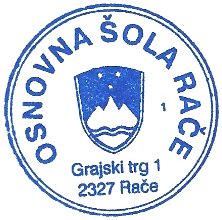 Ravnatelj OŠ Rače: ROLANDO LAŠIČ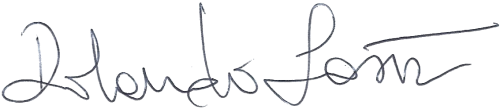 VRTECVRTECŠOLAŠOLASkupinaČlan/-icaRazredČlan/-icaKOMETISandra Majcen1. aMojca MandlKAPLJICEMetka Miško1. bMarjan GrlicaMEHURČKIAna Andonovski2. aMetka MršnikOBLAČKIJadranka Donaj2. bAnja ČelanSONČKIMateja Hercog3. aBarbara RimeleSNEŽINKEKaja Jaušovec3. bJasmina PalZVEZDICEAmadeja Hojnik4. aBarbara BradačMAVRICESenada Kupčič Memagić4. bBorjana Kremžar JovanovićLUNICEGregor Kramberger5. aMatejka GreifonerDEŽNIKIAleš Burjan5. bBorko BoškovićVETRNICEBarbara Konjar6. aTone Bračko6. bBarbara Kokot Popović7. aIris Plečko7. bKristijan Gselman8. aVesna Repenšek8. bMateja Belca9. aBarbara Spačal9. bAleksander Zidanšek ŠT.PEDAGOŠKI DELAVCIDELOVNE NALOGEALEŠ ŠTAHER učitelj MAT in računalnikar ANITA STRMŠEKučiteljica TJN, RAPANITA VOGRINučiteljica RPANJA LEŠIČ učiteljica RPBARBARA ROZMANučiteljica RPBOŠTJAN ŠKREBLINučitelj BIO, NAR, OV BOŠTJAN ŠTERBALučitelj športaBRIGITA VOGAučiteljica RPDARJA PERNEK LESJAKučiteljica KEMIRENA MARKOVIĆučiteljica ZGO in RAPJANJA MILOŠIČ2. strokovna delavka v 1. razreduJANJA PUČKOučiteljica RPJELKA TRANTURA učiteljica športa in RAPKARMEN BERLIČučiteljica TJA, TJNKARMEN JELČIČučiteljica RPPETRA EFREMOVučiteljica GUM, RAPKRISTINA MILECučiteljica RPKSENIJA PEČNIK učiteljica TJAMARIJA BRODNJAKučiteljica TIT, RAPMARIJA ZAVERNIK učiteljica DKE in RAPMARJANA FALEŽ učiteljica SLJMARJETKA BREZNIKučiteljica RPMARTINA BRODEJknjižničarkaMARTINA PODGRAJŠEKučiteljica RPMETKA PRISTOVNIKknjižničarkaMOJCA MOŠKON MEŠLučiteljica TJA in RAPPETRA PIPENBAHER učiteljica RPPOLONA KOROŠECučiteljica RAPMAJA PATTYučiteljica likovne umetnosti, LSROLANDO LAŠIČravnateljROMANA ŠABEDERučiteljica MAT, FIZ, SLZ, DIP, ZVEROMANA ZUPANČIČ pomočnica ravnateljaSABINA HOVNIKučiteljica TJA v 1. triadi, 2. strokovna delavka v 1. razreduSABINA OZMECučiteljica SLJSARA KUPNIKučiteljica TJA, TJNSAŠA KOVAČECučiteljica  DSPSEVERINA PFEIFERsvetovalna delavkaTAMARA GOMAZučiteljica DSPTATJANA TRAMŠEK učiteljica ZGO, GEOTINA IŠTVAN učiteljica DSP, svetovalna delavka vrtcaŽAN BEDENIKučitelj športa, RAPRačunovodjaBENJAMIN PERŠUHTajnicaIRENA PAUMANHišnikMATJAŽ RUDOLF, SIMON AJDKuharjiGREGOR FRANGEŽ, ŠTEFKA GOLAVŠEK, MARJETKA PLANINŠEK, MARJETKA NOVAK,SnažilkeMARINA FALEŽ, BRIGITA GUMZAR, ZLATKA MERGEDUŠ, ZLATKA ZOREC, IVICA VEBEROrganizatorka šolske vadbeMILICA SOVDATInformator prek JDMAJDA DREOUčna pomoč prek JDALENKA SPESRAZREDŠTEV. UČENCEV V REDNIH ODDELKIHŠTEV. UČENCEV V REDNIH ODDELKIHŠTEV. UČENCEV V REDNIH ODDELKIHRAZREDNIKRAZREDDEČKIDEKLICESKUPAJRAZREDNIK1. A111425ANJA LEŠIČ1. B121224BARBARA ROZMAN2. A14620KRISTINA MILEC2. B11819PETRA PIPENBAHER3. A14721BRIGITA VOGA3. B14620KARMEN JELČIČ4. A111122ANITA VOGRIN4. B101222MARJETKA BREZNIK5. A111425JANJA PUČKO5. B111122MARTINA PODGRAJŠEK6. A10818PETRA EFREMOV6. B11819ANA KAJZER7. A151227MARIJA BRODNJAK7. B17926JELKA TRANTURA8. A8614MAJA PATTYMARIJA ZAVERNIK8. B9615ALEŠ ŠTAHER9. A81018MARJANA FALEŽ9. B61218ROMANA ŠABEDERSKUPAJ203172375RAZŠIRJEN PROGRAMRAZREDIŠTEVILO UČENCEVVODJA ODDELKARAP 11. A, 23Polona KorošecRAP 21. B 23Marija ZavernikRAP 32. A18Anita StrmšekRAP42. B17Žan Bedenik RAP 53. A15Marija BrodnjakRAP 63. B15Mojca Moškon MešlRAP 74. a, 4.b, 5. a, 5. b28Irena MarkovićSKUPAJ1397 oddelkovPREDMETIŠTEVILO UR TEDENSKO V RAZREDIHŠTEVILO UR TEDENSKO V RAZREDIHŠTEVILO UR TEDENSKO V RAZREDIHŠTEVILO UR TEDENSKO V RAZREDIHŠTEVILO UR TEDENSKO V RAZREDIHŠTEVILO UR TEDENSKO V RAZREDIHŠTEVILO UR TEDENSKO V RAZREDIHŠTEVILO UR TEDENSKO V RAZREDIHŠTEVILO UR TEDENSKO V RAZREDIHŠTEVILO UR TEDENSKO V RAZREDIHŠTEVILO UR TEDENSKO V RAZREDIHŠTEVILO UR TEDENSKO V RAZREDIH1. r1. r2. r3. r3. r3. r4. r5. r6. r7. r8. r9. rSlovenščina66777755543,54,5Matematika444555544444Prvi tuji jezik222222234433Drugi tuji jezik222Likovna umetnost222222221111Glasbena umetnost2222221,51,51111Družba23Geografija121,52Zgodovina1222Domovinska in državljanska kultura in etikaDomovinska in državljanska kultura in etikaDomovinska in državljanska kultura in etikaDomovinska in državljanska kultura in etikaDomovinska in državljanska kultura in etikaDomovinska in državljanska kultura in etikaDomovinska in državljanska kultura in etika11Spozn. okolja333333Fizika22Kemija22Biologija1,52Naravoslovje23Naravoslovje in tehnikaNaravoslovje in tehnikaNaravoslovje in tehnikaNaravoslovje in tehnikaNaravoslovje in tehnikaNaravoslovje in tehnikaNaravoslovje in tehnika33Tehnika in tehnologijaTehnika in tehnologijaTehnika in tehnologijaTehnika in tehnologijaTehnika in tehnologijaTehnika in tehnologija211Gospodinjstvo11,5Šport333333333222Izbirni predmeti2/32/32/3Oddelčna skupnost0,50,50,50,50,50,5Število predmetov6+177777891112/13/14+114/15/16+112/13/14+1Št. ur tedensko20+2232323242423,525,525,527/28 
+ 227,5/28,5
+227,5/28,5+2Št. tednov pouka353535353535353535353532Kulturni dnevi444444333333Naravoslov. dnevi333333333333Tehniški dnevi333333444444Športni dnevi555555555555Št. tednov dejavn.333333333333UREPONEDELJEKTOREKSREDAČETRTEKPETEK1.Kultura prehranjevanjaKultura prehranjevanjaKultura prehranjevanjaKultura prehranjevanjaKultura prehranjevanja2.Igra in prosti časIgra in prosti časIgra in prosti časIgra in prosti časIgra in prosti čas3.Učenje za uspešno opravljanje šolskih in domačih nalogUčenje za uspešno opravljanje šolskih in domačih nalogUčenje za uspešno opravljanje šolskih in domačih nalogUčenje za uspešno opravljanje šolskih in domačih nalogUčenje za uspešno opravljanje šolskih in domačih nalog4.Gibanje za dobro počutje, umiritev in sprostitevGibanje za dobro počutje, umiritev in sprostitevGibanje za dobro počutje, umiritev in sprostitevGibanje za dobro počutje, umiritev in sprostitevGibanje za dobro počutje, umiritev in sprostitev5.Igra in prosti časIgra in prosti časIgra in prosti časIgra in prosti časIgra in prosti čas6.Popoldansko varstvoPopoldansko varstvoPopoldansko varstvoPopoldansko varstvoPopoldansko varstvoPOUKODMOR6.00–8.15Predura7.30–8.158.15–8.201. ura8.20 –9.059.05–9.202. ura9.20–10.0510.05–10.253. ura10.25–11.1011.10–11.154. ura11.15–12.0012.00–12.055. ura12.05–12.5012.50–12.556. ura12.55–13.4013.40–13.457. ura13.45–14.3014.30–14.358. ura14.35–15.2015.20–15.259. ura15.25–16.1016.10–16.1510. ura16.15–17.00DEJAVNOSTRAZREDMENTORMladina in gore1. - 9.Martina PodgrajšekRočna dela4. in 5.Anita VogrinIgriva matematika 2. in 3.Barbara RozmanPriprava na športna tekmovanja6.-9.Boštjan Šterbal, Žan Bedenik,Jelka Trantura, Šah4. - 5.Mojca Moškon MešlŠah6. - 9.Mojca Moškon MešlRobotika (LEGO)4. in 5.Mojca Moškon MešlRobotika (LEGO)6. - 9.Mojca Moškon MešlUvod v računalništvo4. - 6.Aleš ŠtaherOskrba živali6. - 9.Boštjan ŠkreblinPriprava na tekmovanja (MAT, FIZ, ASTR.)7. - 9.Romana ŠabederPriprava na tekmovanje(diabetes, kemija)8. - 9.Darja Pernek LesjakPriprava na tekmovanja (TJA, SLO, BIO)4. – 9.Ksenija Pečnik, Mojca Moškon Mešl, Sabina Ozmec, Marjana Falež, Boštjan ŠkreblinCici zbor 1., 2.Anja LešičOtroški pevski zbor, Mladinski pevski zbor3. - 5.Petra EfremovNemščina 2. jezik4., 5., 6.Anita Strmšek, Karmen Berlič, Sara KupnikNemščina skozi gibanje1., 2., 3Romana ZupančičAngleščina 2. jezik5., 6., 7.Karmen Berlič, Sara Kupnik 
Mojca Moškon MešlPomoč učencem pri izdelavi šolskih in domačih nalog6.- 9. Ksenija PečnikTatjana TramšekŠolski radio6.-9.Metka Pristovnik, Martina BrodejFolklora2. Sabina HovnikLikovno ustvarjanje4.-9.Maja PattyRaziskujem zgodovino           9. Irena MarkovićTurizem domačega kraja8., 9.Mojca Moškon MešlKorektivna vadba6. - 9.Jelka TranturaUčenje za uspešno opravljanje šolskih in domačih nalog
Dodatna pomoč in podpora učencem pri učenju1. – 9.Več učiteljevGledališče4., 5., 6.P.PipenabherEko kotiček1. – 9.Boštjan ŠkreblinFit šolar6.-9.Boštjan ŠterbalŠolska skupnost 2. - 9. rMojca Moškon MešlMladinski pevski zbor6. - 9. r.Petra EfremovMali zeleni prstki3. rJanja MilošičFit šolar4. r, 5. rŽan BedenikLiterarnice	5. - 9. rSabina OzmeceTwinning4. r, 5.rSabina HovnikTekmovanje iz znanja TJA7.Ksenija PečnikRekreativni odmor3.- 9.rBoštjan ŠterbalRekreativni odmor3.- 9.rJelka TranturaRekreativni odmor3.- 9.rŽan BedenikDATUMAKTIVNOST6. r9.r1. september 2020Objava sklepa o izboru  predmetov in določitvi tretjega predmeta, iz katerega se bo na posamezni šoli preverjalo znanje učencev 9. razreda.+4. maj  2021-torekNPZ iz slovenščine++6. maj  2021- četrtekNPZ iz matematike++10. maj 2021- ponedeljekNPZ iz tretjega predmeta - šport+10. maj 2021- ponedeljekNPZ iz tujega jezika+ 1. junij 2021 Seznanitev učencev z dosežki+ 1. 6., 2. 6., 3. 6. 2021Vpogled v ovrednotene naloge in možnost poizvedbe, s katero se preveri, ali je preizkus ovrednoten v skladu z navodili.+ 7. 6. 2021Seznanitev učencev z dosežki+ 7. 6., 8. 6., 9. 6. 2021Vpogled v ovrednotene naloge in možnost poizvedbe, s katero se preveri, ali je preizkus ovrednoten v skladu z navodili.+15. junij 2021Razdelitev obvestil o dosežkih učencev pri NPZ+24. junij 2021Razdelitev obvestil o dosežkih učencev pri NPZ+RAZ.SMER EKSKURZIJE Z OGLEDINAČRTOVANI ČAS IZVEDBE1.CELJE – ogled otroškega muzeja Hermanov brlog z delavnicami, ogled Celjskega gradu, Šmartinsko jezero26. maj 20212.LJUBLJANA  –  Ogled Ljubljane in obisk živalskega vrta Ljubljana26. maj 20213.VELENJE - ogled muzeja premogovništva, RC Velenjsko jezero26. maj 20214.SAVINJSKA DOLINA IN GOLTE  – jama Pekel, Mozirski gaj, Golte26. maj 20215.PREKMURJE – živalski vrt  Sikalu ZOO , doživljajski park Vulkanija, motorični  park pri Soboškem jezeru26. maj 20216.NOTRANJSKA  – Postojnska  jama, grad Snežnik, Cerkniško jezero26. maj 20217.GORENJSKA  – Škofja Loka, Kropa-kovaški muzej, Radovljica- ogled srednjeveškega mesta,  Bled – ogled , Blejski vintgar26. maj 20218.POLJANSKA DOLINA - Škofja Loka, Tavčarjev dvorec, Partizanska bolnišnica Franja26. maj 20219.Rudnik soli in Salzburg18.9. 2020 PONEDELJEK12:30 do 19:30TOREK06.30 do 3.30SREDA12.30 do 19.30ČETRTEK06:30 do 13:30PETEK06.30 do 13.30